İLÇE MİLLİ EĞİTİM MÜDÜRÜ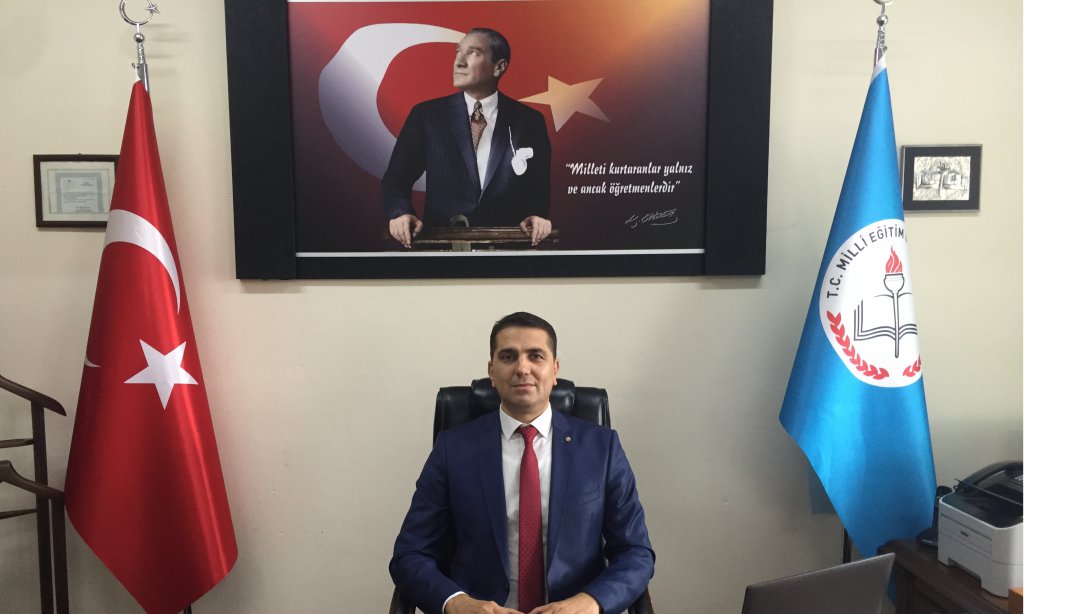 Eğitim uzun soluklu bir yatırım olup, ülkenin kalkınmasında önemli bir yere sahiptir. İnsanlarımızı bilgi ve teknoloji çağına ayak uydurabilen, nitelikli ve gelişime açık birey olarak yetiştirmek günümüz şartlarında çok önemlidir. Nitelikli bireyler ancak ve ancak nitelikli bir eğitimin sonucunda ortaya çıkar.Dünyamız hızlı bir değişim ve gelişim sürecinden geçmektedir. Günümüz çağında ayakta kalmanın ilk şartı hızlı değişimle baş edebilecek bilgiye sahip olmaktır. Değişime ve yeniliklere açık olmayan toplumların rekabet etmeleri mümkün değildir. Bu nedenle öncelikle öğretmenlerimizin bu değişime hazır olmaları gerekmektedir.Nitelikli bir gelecek isteyen bir kurum olmanın sorumluluğu ile 2019-2023 yılları arasında bize yol göstereceğine inandığımız Stratejik Planımızı; çalışanlarımızın katılımıyla hazırladık. 2023 Eğitim Vizyonuna hedef olan ahlak telakkisine dayalı ve insanı merkeze konumlandıran bir bilgi anlayışını ilçemizde de benimsemekteyiz. Stratejik Planlama fark yaratmanın en temel aracı olmuştur. Ortak bir anlayışla oluşturduğumuz Stratejik Planımız; ilerlememizi kolaylaştıracak ve hedeflerimize ulaşmamıza yardımcı olacak basamaklar bütünüdür.Stratejik Planlamanın Ulu Önder Atatürk'ün çizdiği aydınlık, yolda yine O'nun gösterdiği hedeflere ulaşmakta yol gösterici olacağına yürekten inanmaktayız.Biliyoruz ki yarının temeli bugünden atılır ve yenileşme, değişim planlı bir eğitimle mümkündür.İçindekilerGirişMüdürlüğümüz 2019-2023 Stratejik Planının uygulanması amacıyla hedeflere ilişkin ayrıntılı kartlar hazırlanmış, kartlarda stratejiler belirlenmiştir. Ancak stratejilerin ayrıntılı olarak eylemlere dönüştürülmemesi durumunda uygulamada sorunlar yaşanmasından dolayı her bir strateji için eylemler belirlenmiştir.Bunun yanı sıra stratejik hedeflerin en önemli ve ayrılmaz parçası niteliğinde olan göstergelere ilişkin hesaplamaların yapılabilmesi, kavram tutarlılığının sağlanması ve veri elde etme yöntemlerinin belirlenmesi amaçlarıyla Gösterge Bilgi Tablosu oluşturulmuştur.Stratejik planın uygulanmasına yönelik olarak hazırlanan Eylem Planı ve Gösterge Bilgi Tablosu altta yer almaktadır.Eylem PlanıAmaç 1:Bütün öğrencilerimize, medeniyetimizin ve insanlığın ortak değerleri ile çağın gereklerine uygun bilgi, beceri, tutum ve davranışların kazandırılması sağlanacaktır.Hedef 1.1: Tüm alanlarda ve eğitim kademelerinde, öğrencilerimizin her düzeydeki yeterliliklerinin belirlenmesi, izlenmesi ve desteklenmesi için etkin bir ölçme ve değerlendirme sistemi hayata geçirilecektir.Strateji 1.1.1: Eğitim kalitesinin artırılması için etkinleştirilecek ölçme ve değerlendirme yöntemleri ile yapılacak olan yeterlilik temelli ölçme değerlendirme sistemi uygulanacaktır.Strateji 1.1.2: Öğrencilerin bilimsel, kültürel, sanatsal, sportif ve toplum hizmeti alanlarında etkinliklere katılımı artırılacak ve izlenecektir.Strateji 1.1.3: Kademeler arası geçiş sınavlarının eğitim sistemi üzerindeki baskısının azaltılması ve yeterlilik temelli ölçme değerlendirme sisteminin uygulanması sağlanacaktır.Hedef 1.2: Öğrencilerin yaş, okul türü ve programlarına göre gereksinimlerini dikkate alan beceri temelli yabancı dil yeterlilikleri sistemine geçilmesine ilişkin etkin çalışmalar yürütülecektir.Strateji 1.2.1: Seviye ve okul türlerine göre uyarlanan yabancı dil eğitimi İlçemizde etkili bir şekilde uygulanacaktır.Strateji 1.2.2: Yeni kaynaklar ve dijital içeriklerle geliştirilen İngilizce dersinde, öğrencilerin İngilizce konuşulan dünyayı deneyimlemesi sağlanacaktır.Strateji 1.2.3: Yabancı dil eğitiminde öğretmen nitelik ve yeterliliklerinin yükseltilmesi ile ilgili çalışmalar etkili bir şekilde uygulanacaktır.Hedef 1.3: Öğrenme süreçlerini destekleyen dijital içerik ve beceri destekli dönüşüm ile ilçemizin her yerinde yaşayan öğrenci ve öğretmenlerimizin eşit öğrenme ve öğretme fırsatlarını yakalamaları ve öğrenmenin sınıf duvarlarını aşması sağlanacaktır.Strateji 1.3.1: Dijital içerik ve becerilerin gelişmesi için kurulacak ekosistem etkin bir şekilde uygulanacaktır.Strateji 1.3.2: Dijital becerilerin artırılması için geliştirilen içerikler uygulanması ve bu kapsamda öğretmenlere yönelik düzenlenecek eğitimlerin yapılması sağlanacaktır.        Amaç 2: Çağdaş normlara uygun, etkili, verimli yönetim ve organizasyon yapısı ve süreçleri hâkim kılınacaktır.Hedef 2.1: Yönetim ve öğrenme etkinliklerinin izlenmesi, değerlendirilmesi ve geliştirilmesi amacıyla oluşturulan veriye dayalı yönetim yapısı etkin uygulanacaktır.Strateji 2.1.1: Bürokratik süreçler azaltılacak, okul bazında oluşturulan veriye dayalı yönetim sistemi etkin uygulanacaktır.Strateji 2.1.2: Basın ve halkla ilişkilerle ilgili faaliyetler iyileştirilecek ve paydaşların memnuniyeti artırılacaktır.Strateji 2.1.3: Eğitimin niteliğini artırmak amacıyla veriye dayalı projeler uygulanacaktır.Hedef 2.2: Öğretmen ve okul yöneticilerinin gelişimlerini desteklemek amacıyla oluşturulan yeni bir mesleki gelişim anlayışı, sistemi ve modeli uygulanacaktır.Strateji 2.2.1: Öğretmen ve okul yöneticilerine yönelik yeniden yapılandırılacak mesleki gelişim sistemi yürütülecektir.Strateji 2.2.2: İnsan kaynağının verimli kullanılması ve hakkaniyetli bir şekilde ödüllendirilmesi sağlanacaktır.       Amaç 3:Okul öncesi eğitim ve temel eğitimde öğrencilerimizin bilişsel, duygusal ve fiziksel olarak çok boyutlu gelişimleri sağlanacaktır. Hedef 3.1: Erken çocukluk eğitiminin niteliği ve yaygınlığı artırılacak, toplum temelli erken çocukluk çeşitlendirilerek yaygınlaştırılacaktır.Strateji 3.1.1: Erken çocukluk eğitim hizmeti yaygınlaştırılacaktır.Strateji 3.1.2: Erken çocukluk eğitim hizmetlerine yönelik oluşturulacak bütünleşik bir sistemin işletilmesi sağlanacaktır.Strateji 3.1.3: Erken çocukluk eğitiminde şartları elverişsiz gruplarda eğitimin niteliği artırılacaktır.Hedef 3.2: Öğrencilerimizin bilişsel, duygusal ve fiziksel olarak çok boyutlu gelişimini önemseyen, bilimsel düşünme, tutum ve değerleri içselleştirebilecekleri bir temel eğitim yapısına geçilerek okullaşma oranı artırılacaktır.Strateji 3.2.1: İlkokul ve ortaokullarda okullaşma oranları artırılacak, devamsızlık oranları azaltılacaktır.Strateji 3.2.2: İlkokul ve ortaokulların gelişimsel açıdan yeniden yapılandırılması ile ilgili çalışmalar etkili uygulanacak, tasarım ve beceri atölyelerinin kurulması sağlanacaktır.Hedef 3.3: Temel eğitimde okulların niteliğini artıracak yenilikçi uygulamalara yer verilecektir.Strateji 3.3.1: Temel eğitimde yenilikçi uygulamalara imkân sağlanacaktır.Strateji 3.3.2: Temel eğitimde okullar arası başarı farkı azaltılarak okulların niteliği artırılacaktır.        Amaç 4: Öğrencileri ilgi, yetenek ve kapasiteleri doğrultusunda hayata ve üst öğretime hazırlayan bir ortaöğretim sistemi ile toplumsal sorunlara çözüm getiren, ülkenin sosyal, kültürel ve ekonomik kalkınmasına katkı sunan öğrenciler yetiştirilecektir.Hedef 4.1: Ortaöğretime katılım ve tamamlama oranları artırılacaktır.Strateji 4.1.1: Tüm öğrencilerin ortaöğretime katılımlarının artırılması, devamsızlık ve sınıf tekrarlarının azaltılmasına yönelik çalışmalar yapılacaktır.Hedef 4.2: Ortaöğretimin; değişen dünyanın gerektirdiği becerileri sağlayan ve değişimin aktörü olacak öğrenciler yetiştiren bir yapıya kavuşturulmasına yönelik çalışmalar etkin yürütülecektir.Strateji 4.2.1: Ortaöğretimde öğrencilerin ilgi, yetenek ve mizaçlarına uygun esnek modüler bir program ve ders çizelgesi yapısına geçilmesi çalışmaları etkili yürütülecektir.Strateji 4.2.2: Ortaöğretimde akademik bilginin beceriye dönüşmesi sağlanacaktır.Strateji 4.2.3: Okullar arası başarı farkı azaltılacaktır.Hedef 4.3: Örgün eğitim içinde imam hatip okullarının niteliği artırılacaktır.Strateji 4.3.1: İmam hatip okullarının öğretim programı ve ders yapısı güncellenmesi, bu okullarda verilen yabancı dil eğitimi iyileştirilmesi çalışmaları etkin ve verimli bir şekilde yürütülecektir.Strateji 4.3.2: İmam hatip okulları ve yükseköğretim kurumları arasında iş birlikleri artırılacaktır.Strateji 4.3.3: İmam hatip okullarında eğitimde fiziki imkânlar ve kapasiteler geliştirilecektir.Amaç 5: Özel eğitim ve rehberlik hizmetlerinin etkinliği artırılarak bireylerin bedensel, ruhsal ve zihinsel gelişimleri desteklenecektir.Hedef 5.1: Öğrencilerin mizaç, ilgi ve yeteneklerine uygun eğitimi alabilmelerine imkân veren işlevsel bir psikolojik danışmanlık ve rehberlik yapılanmasına yönelik etkili çalışmalar yürütülecektir.Strateji 5.1.1. : İhtiyaçlara yönelik olarak yeniden yapılandırılacak psikolojik danışmanlık ve rehberlik hizmetleri etkin yürütülecektir.          Hedef 5.2: Özel eğitim ihtiyacı olan bireyleri akranlarından soyutlamayan ve birlikte yaşama kültürünü güçlendirmek için geliştirilecek olan eğitimde adalet temelli yaklaşım modeli etkili yürütülecektir.Strateji 5.2.1:  Özel eğitim ihtiyacı olan öğrencilere yönelik hizmetlerin kalitesi artırılacaktır.    Hedef 5.3: İlçemizin kalkınmasında önemli bir kaynak niteliğinde bulunan özel yetenekli öğrencilerimiz, akranlarından ayrıştırılmadan doğalarına uygun bir eğitim yöntemi ile desteklenecektir.Strateji 5.3.1: Özel yeteneklilere yönelik, kurumsal yapı ve süreçlerin iyileştirilmesi çalışmaları etkin olarak yürütülecektir.Strateji 5.3.2: Özel yeteneklilere yönelik daha ileri seviyeye taşınacak tanılama ve değerlendirme araçları etkin olarak uygulanacaktır.Strateji 5.3.3: Özel yeteneklilere yönelik öğrenme ortamlarının iyileştirilmesi, ders materyallerinin zenginleştirilmesi çalışmaları etkin olarak yürütülecektir.Amaç 6: Mesleki ve teknik eğitim ve hayat boyu öğrenme sistemlerinde toplumun ihtiyaçlarına ve işgücü piyasası ile bilgi çağının gereklerine uygun biçimde düzenlenecektir. Hedef 6.1: Mesleki ve teknik eğitime atfedilen değer ve erişim imkânları artırılacaktır.Strateji 6.1.1: Mesleki ve teknik eğitimin görünürlüğü artırılacaktır.Strateji 6.1.2: Mesleki ve teknik eğitimde kariyer rehberliği etkin bir hale getirilecektir.Strateji 6.1.3: Mesleki ve teknik eğitimde fiziki imkânlar ve kapasiteler geliştirilecektir.Hedef 6.2: Mesleki ve teknik eğitimde yeni nesil öğretim programlarının etkin uygulanması sağlanacak ve altyapı iyileştirilecektir.Strateji 6.2.1: Sektör talepleri ile gelişen teknoloji doğrultusunda Bakanlığımızca yeniden düzenlenecek alan ve dalların öğretim programları ve öğretim süreleri etkin olarak uygulanacaktır.Strateji 6.2.2: Öğretmenlerin mesleki gelişimleri desteklenecek ve hizmet içi eğitimler gerçek iş ortamlarında yapılacaktır.Hedef 6.3: Mesleki ve teknik eğitim-istihdam-üretim ilişkisi güçlendirilecektir.Strateji 6.3.1: Mesleki ve teknik eğitim kurumları ile sektör arasında iş birliği artırılacaktır.Strateji 6.3.2: - İlçemizde yatırım yapan iş insanlarının ihtiyaç duyduğu meslek elemanları yetiştirilmesi sağlanacaktır.Hedef 6.4: Bireylerin iş ve yaşam kalitelerini yükseltmek amacıyla hayat boyu öğrenme nitelik katılım ve tamamlama oranları artırılacaktır.Strateji 6.4.1: Hayat boyu öğrenme programlarına katılım ve tamamlama oranlarının artırılması sağlanacaktır.Strateji 6.4.2: Niteliği geliştirilen hayat boyu öğrenme programları etkin olarak uygulanacak, kurumların fiziki imkânları ve kapasiteleri geliştirilecektir.Strateji 6.4.3: İlçemizde geçici koruma altında bulunan yabancıların çocuklarının eğitim ve öğretime erişim imkânları artırılacaktır.Amaç 7:Uluslararası standartlar gözetilerek geliştirilmiş destekleyici bir özel öğretim yapısı okullarımızda etkili uygulanacaktır. Hedef 7.1: Özel öğretime devam eden öğrenci oranları artırılarak özel öğretim kurumlarının güçlendirilen yönetim ve teftiş yapısı başarılı bir şekilde uygulanacaktır.Strateji 7.1.1:  -Özel öğretim kurumlarında öğrenmeyi geliştirme odaklı bir yapıya dönüştürülecek olan teftiş ve rehberlik çalışmaları etkin bir şekilde uygulanacaktır.Strateji 7.1.2: Özel öğretim kurumlarının niteliğini artırmaya yönelik tedbirler oluşturulacaktır.Hedef 7.2: Sertifika eğitimi veren kurumlara niteliklerinin artırılmasına yönelik yapılacak düzenlemeler etkin bir şekilde uygulanacaktır.Strateji 7.2.1: Özel çeşitli kurslar ile özel eğitim ve rehabilitasyon merkezlerinde verilen eğitimin niteliğini artırmaya yönelik çalışmalar yapılacaktır.Gösterge Bilgi TablosuEylem NoYapılacak ÇalışmalarEylem Sorumlusu1.1.1.1Bakanlık tarafından; amacı, içeriği, soru tiplerine bağlı yapısı ve sağlayacağı yarar bağlamında yeniden düzenlenecek olan eğitim sistemimizdeki tüm sınavlar İlçemizdeki okullarda uygulanacaktır.ÖDSHB1.1.1.2İlçemizdeki görev yapan yönetici ve öğretmenlere; amacı, içeriği, soru tiplerine bağlı yapısı ve sağlayacağı yarar bağlamında yeniden düzenlenecek olan sınavların uygulanmasına yönelik İlçe Ölçme ve Değerlendirme Merkezi tarafından eğitim çalışmaları gerçekleştirilecektir.ÖDSHB1.1.1.3Akademik başarının ölçülmesinde çeşitlendirilmiş ölçütler ve değerlendirme biçimleri uygulanacaktır.ÖDSHB1.1.1.4Kurulacak olan süreç ve sonuç odaklı bütünleşik bir ölçme değerlendirme sistemi işletilecektir.ÖDSHB1.1.1.5Sistemin ve alınan kararların işleyişini öğrencilerin akademik çıktıları üzerinden görebilmek amacıyla Öğrenci Başarı İzleme Araştırması çalışmaları yürütülecektir.ÖDSHB1.1.1.6Okullar arası farkları azaltmak, eğitim durumumuzu görmek amacıyla Öğrenci Başarı İzleme Araştırması sonuçları takip edilecek ve gerekli iyileştirici tedbirler alınacaktır.ÖDSHB1.1.1.7Erken çocukluk eğitiminden başlayarak üst öğrenim kademelerinde devam edecek şekilde çocukların tüm gelişim alanlarının izlenmesi, değerlendirilmesi ve iyileştirilmesine yönelik çocuğa ait verilerin korunması esasıyla oluşturulacak e-portfolyo uygulaması işletilecektir.ÖERHB1.1.1.8Dijital ölçme değerlendirme uygulamaları konusunda veliler için tasarlanacak özel eğitimler uygulanacaktır.HBÖHB1.1.1.9Merkezi sınav sonuçlarının analizleri yapılacaktır.ÖDSHB1.1.1.10Hedeflenen öğrenci nüfusunun (okul türü, bölge, cinsiyet, sosyo-ekonomik statü) yeterlilik seviyeleri belirlenecek, yıllar içindeki değişimlerini takip etmek üzere veri üretilecektir.ÖDSHB1.1.1.11Farklı yeterlilik gruplarında bulunan öğrenciler öğrenme analitiği platformu ile riskleri açısından izlenerek yerinde ve zamanında tedbirler alınacaktır.ÖDSHB1.1.1.12Destek eğitimleri, destekleme ve yetiştirme kursları, öğrenme güçlüğü çeken öğrencilere yönelik faaliyetler gerçekleştirilecektir.ÖDSHB1.1.1.13Ölçme-değerlendirme merkezlerinin etkin ve verimli kullanılması, yerel imkânlardan yararlanılması, okul-ilçe-il düzeyinde sınavlara yönelik ortak sınav, tarama testleri, rehberlik faaliyetleri gibi etkinlikler yürütülecektir.ÖDSHB1.1.1.14Öğrencilerin temel yeterlilikleri kapsamında gelişimlerine yönelik ilimizde görev yapan yönetici ve öğretmenlere farkındalık oluşturma çalışmaları yapılacak ve öğretim programlarında uygulanması sağlanacaktır.ÖDSHBEylem NoYapılacak ÇalışmalarEylem Sorumlusu1.1.2.1Çocuklarımızın sosyal ve eğitsel becerilerinin sınıf ve okul düzeyinde izlenmesi, değerlendirilmesi ve iyileştirilmesine yönelik olarak İlimizde ölçme değerlendirme birimi kurulacaktır.ÖDSHB1.1.2.2Tüm çocuklarımızın bilimsel, kültürel, sanatsal, sportif ve toplum hizmeti alanlarında gerçekleştirdikleri etkinlikler e-portfolyo içerisinde derlenecektir.TEHB1.1.2.3E-portfolyo verileri öğrencinin ihtiyacı olan çeşitli değerlendirme süreçlerinde kullanılacaktır.TEHB1.1.2.4Bütün eğitim kademelerinde bilimsel, kültürel, sanatsal, sportif ve toplum hizmeti alanlarındaki etkinliklerin sayısı, çeşidi ve öğrencilerin söz konusu faaliyetlere katılımlarının takip edilebilmesine imkân sağlaması için geliştirilecek izleme sistemi işletilecektir. Ayrıca öğrencilerin diğer kurum ve kuruluşlarca düzenlenen kurslara katılım durumlarına ilişkin veriler kurulacak sisteme aktarılacaktır.TEHB1.1.2.5Bütün eğitim kademelerinde bilimsel, kültürel, sanatsal, sportif ve toplum hizmeti alanlarında etkinliklere katılım oranı artırılacaktır. TEHB1.1.2.6Öğrencilerin olay ve olguları bilimsel bakış açısıyla değerlendirebilmelerini sağlamak amacıyla bilim sınıfları oluşturma, bilim fuarları düzenleme gibi faaliyetler gerçekleştirilecektir.TEHB1.1.2.7Öğrencilerin yetenek haritaları çıkarılacak ve yeteneklerine uygun alanlarda bilimsel, kültürel, sanatsal, sportif ve toplum hizmeti alanlarında etkinliklere katılım sağlamaları teşvik edilecektir.TEHB1.1.2.8Çeşitli yarışma, organizasyon ve benzeri etkinliklerle ilçelerde ve okullarda hareketlilikler sağlanarak öğrencilerin sosyal ve kültürel açıdan gelişimleri sağlanacaktır.TEHB1.1.2.9Öğrenci başına okunan kitap sayısına ilişkin veri girişinin kolaylaştırılması için yapılacak gerekli teknik düzenlemeler uygulanacaktır.BİETHB1.1.2.10Bakanlık tarafından kurulacak Coğrafi Bilgi sistemi ile mevcut mekânsal veriler analiz edilerek (okul bazında sahip olunan spor alanı, sosyal ve kültürel alanlar)  objektif bir ölçme değerlendirme imkânı sağlanacak ve ihtiyaçlar belirlenecektir.İEHBEylem NoYapılacak ÇalışmaEylem Sorumlusu1.1.3.1Okullar arası başarı farklarının azaltılmasına yönelik eğitsel tedbirler alınacaktır.OÖHB1.1.3.2Şartları elverişsiz okulların fiziksel ve sosyal imkânları geliştirilecektir.İEHB1.1.3.3Ortaöğretime merkezi sınavla yerleşen öğrenci oranı kademeli olarak azaltılacaktır.OÖHB1.1.3.4Öğrencileri akademik, sosyal ve fiziksel olarak destekleyen mekanizmaların il, ilçe ve okul düzeyinde yapılandırılması uygulanacaktır.ÖDSHB1.1.3.5Okul profili değerlendirme verileri izlenerek hangi okula ne tür destekler sağlanacağını tespit için oluşturulacak karar destek mekanizması uygulanacaktır.BİETHB1.1.3.6Bakanlık tarafından elverişsiz koşullardaki aileler için oluşturulacak destek mekanizmaları uygulanacaktır.DHB1.1.3.7Sınavsız yerleştirme konusunda geliştirilecek esnek modeller uygulanacaktır.ÖDSHB1.1.3.8Öğrencilerin e-portfolyoları oluşturulacak ve üst öğrenime geçiş ile kariyer gelişimlerinde katılım sağladıkları bilimsel, kültürel, sanatsal ve sportif faaliyetlerin dikkate alınacağı kurgulanacak yapı etkin olarak uygulanacaktır.TEHBEylem NoYapılacak ÇalışmaEylem Sorumlusu1.2.1.1Öğrenci merkezli bir yaklaşımla, öğrencilerin bilişsel düzeylerine uygun yöntemler kullanılarak yapılandırılan yabancı dil eğitimi etkili uygulanacaktır.SGHB1.2.1.2Yabancı dil eğitiminde disiplinler arası yaklaşımla matematik, fen, sosyal bilgiler ve görsel sanatlar gibi farklı disiplinlerin yabancı dil eğitimine entegrasyonu sağlanarak, öğrencilerin yabancı dil kullanımlarını farklı alanlara aktarmaları sağlanacaktır.SGHB1.2.1.3Okul ve program türlerine göre yapılandırılan yabancı dil beceri ve ihtiyaçları uygulanacaktır.SGHB1.2.1.4İhtiyaçlar doğrultusunda tanzim edile zorunlu, seçmeli yabancı dil dersleri etkin uygulanacaktır.SGHB1.2.1.5Ders saati sürelerine ilişkin yapılan esnekleştirilmiş düzenlemeler uygulanacaktır.SGHB1.2.1.6Yabancı dil öğretiminde kademelere göre tasarlanan farklı içerik, yöntem ve teknikler uygulanacaktır.SGHB1.2.1.7Seviye ve okul türü temelinde güncellenen yabancı dil öğretim programları uygulanacaktır.SGHBEylem NoYapılacak ÇalışmaEylem Sorumlusu1.2.2.1Öğrencilerin anadili İngilizce, Almanca, Fransızca olan öğretmenleri izleyebilmeleri, yaşayan dile ulaşmaları, çevrimiçi yazma ve tartışma etkinliklerini yapabilmeleri için oluşturulan dijital ortamlar uygulanacaktır.BİETHB1.2.2.2Eğitim Bilişim Ağı (EBA) üzerindeki içerik havuzunu genişletmek üzere ulusal ve uluslararası yayıncılardan temin edilen dijital kaynaklar uygulanacaktır.BİETHB1.2.2.3Yabancı dil öğretiminde tasarlanan dijital içerikler öğrencilerin dinleme, konuşma, okuma ve yazma dil becerilerinin bütünsel olarak geliştirildiği temalar bağlamında uygulanacaktır.BİETHB1.2.2.44. sınıf yabancı dil öğretiminde yer alan video oyunları, şarkılar, interaktif etkinlikler, interaktif oyunlar ve hikâyeler uygulanacaktır.BİETHB1.2.2.55-8. sınıflarda yabancı dil öğretiminde sağlanan her bir öğrencinin bireysel gereksinimine cevap verecek seviyelendirilmiş çevrimiçi hikâye kitapları, yazma etkinlikleri, kelime çalışmaları uygulanacaktır.BİETHB1.2.2.69-12. sınıflarda yabancı dil öğretiminde hazırlanan öğrencilerin devam ettikleri okul türünün öncelikleri uyarınca konuşma, dinleme, okuma ve yazma becerilerini geliştirecek dijital içerikler uygulanacaktır.BİETHBEylem NoYapılacak ÇalışmaEylem Sorumlusu1.2.3.1Bakanlık tarafından yabancı dil öğretmenlerinin tümü için üç yıllık bir projeksiyonda gerçekleştirilecek yüksek lisans, uluslararası sertifikalandırma, temalı sertifikalar ve benzeri eğitim çalışmaları çevrimiçi, çevrim dışı ve yüz yüze eğitimler uygulanacaktır.İKYHB1.2.3.2Yabancı dil öğretmenlerine yaşam boyu öğrenme felsefesi doğrultusunda çevrimiçi ve yüz yüze eğitimler verilecektir.İKYHB1.2.3.3Öğretmenlerin alan metodolojisine hâkim olmalarının yanı sıra, dijital kaynakları kullanmalarına yönelik Bakanlık tarafından sağlanacak imkânlar uygulanacaktır.BİETHB1.2.3.4Bakanlık tarafından öğretmenler ve eğiticiler yaz tatilinde yurt dışı öğretmen eğitimi sertifika programlarına gönderilmesi işlemleri yapılacaktır.İKYHB1.2.3.5Öğretmenlerin yabancı dil becerilerinin geliştirilmesi için üniversitelerle iş birliği yapılarak teşvik edici uygulamalar geliştirilecektir.İKYHB1.2.3.6Yabancı dil öğretmenlerine yönelik uzaktan eğitim uygulaması etkin olarak kullanılacaktır.BİETHB1.2.3.7Alanında lisansüstü eğitim alan yabancı dil öğretmeni oranı artırılacaktır.İKYHBEylem NoYapılacak ÇalışmaEylem Sorumlusu1.3.1.1İçerik normları ve kalite standartları tüm olası kullanım senaryolarını destekleyecek şekilde oluşturulacak Ulusal Dijital İçerik Arşivi işletilecektir.BİETHB1.3.1.2İçerik çeşitliliğini desteklemek için ülke çapında içerik geliştirme ekosistemi oluşturulacaktır.BİETHB1.3.1.3Dijital içerikleri etkin olarak kullanma ve geliştirme kültürü edinmiş yetiştirilecek lider öğretmenler ile bu kültürün okullarda yaygınlaşması sağlanacaktır.BİETHB1.3.1.4Dijital materyaller ile basılı materyaller ilişkilendirilecek, öğretmenlere bunların etkin kullanımıyla ilgili destek materyaller sunulacak, dijital materyallerin ana öğretim materyali olarak kullanılması yaygınlaştırılacaktır.BİETHB1.3.1.5Dijital içerikler kullanılarak kişiselleştirilmiş öğrenme deneyimlerinin yaşanabildiği hazırlanacak platformlar uygulanacaktır.BİETHB1.3.1.6Öğrencilerin PISA ve TIMSS gibi uluslararası değerlendirmelerde arzu edilen sonuçları alabilmeleri için üst bilişsel becerileri destekleyen geliştirilecek dijital yeni nesil ölçme materyallerinin kullanılması sağlanacaktır.ÖDSHB1.3.1.7İlçemizdeki etkinliklerde FATİH Projesi bileşenleri ve EBA'nın tanıtımı yapılacaktır. BİETHB1.3.1.8Eğitimde teknoloji kullanımına yönelik araştırmalar ve proje çalışmaları yapılacaktır.BİETHB1.3.1.9Öğrenmede dijital ortam ve materyallerinin kullanım yaygınlığına bağlı olarak bu ortamlardaki öğrenmeyi ölçmek ve değerlendirmek üzere geliştirilecek araçların uygulanması sağlanacaktır.BİETHB1.3.1.10Teknolojik altyapı çalışmalarına devam edilecek ve okullarımızın teknolojik imkânları iyileştirilecektir.BİETHB1.3.1.11Bakanlık tarafından kapsam ve içeriği geliştirilmiş EBA eğitim portalinin öğrenci ve öğretmenler tarafından daha sık kullanılan bir portal haline getirilmesi sağlanacaktır.BİETHB1.3.1.12Okullarda tasarım-beceri atölyeleri kurularak öğrenilen bilgilerin yaşam becerisine dönüşmesi sağlanacaktır.BİETHBEylem NoYapılacak ÇalışmaEylem Sorumlusu1.3.2.1İlkokul öğretim programlarına eklenecek güvenli internet, siber güvenlik, siber zorbalık ve veri güvenliği gibi kazanımların uygulanması sağlanacaktır.TEHB1.3.2.2Sınıf öğretmenlerinin bilgisayarsız ortamda algoritmik düşünce öğretimine yönelik yüz yüze hizmet içi eğitimler düzenlenecektir.TEHB1.3.2.3Bilişimle üretim becerileri kazandırmaya yönelik, öğrencilerimizle kodlama ve 3D tasarım etkinlikleri yürütülecektir.BİETHB1.3.2.4Öğretmenlerimizin dijital eğitim konusunda kendilerini geliştirmelerine yönelik istedikleri zaman faydalanabilecekleri geliştirilecek video içerikleri ve düzenlenecek çevrimiçi atölyeler uygulanacaktır.BİETHB1.3.2.5Matematik, fen bilimleri, fizik, kimya, biyoloji, Türkçe, sosyal bilimler, coğrafya gibi derslerin öğretmenlerine disiplinler arası proje yapımı, 3D tasarım ve akıllı cihaz gibi alanlarda yüz yüze atölye eğitimleri verilecektir.BİETHB1.3.2.6EBA eğitim portalında öğretmenlere yönelik dijital alanda geliştirilecek ve artırılacak içeriklerin kullanılması sağlanacaktır.BİETHBEylem NoYapılacak ÇalışmalarEylem Sorumlusu2.1.1.1Bakanlığın MEBBİS, E-Okul, EBA, MEIS, DYS, E-Rehberlik, E-Yaygın, CBS, Açık Öğretim sistemleri, E-Personel, E-Kayıt, Kitap Seçim, Norm İşlemleri, Bedensel Engelli Envanteri, E-mezun, Merkezi Sınav Sonuçları gibi mevcut sistemlerinden gelen verilerin bütünleştirildiği erişimi kolay bir Eğitsel Veri Ambarının işletilmesi sağlanacaktır.BİETHB2.1.1.2Öğrenim ve öğretimi daha iyi anlamak, etkili geri bildirim sağlamak, performans hedeflemesine dayalı bir eğitim ve öğrenme sürecini hayata geçirmek için geliştirilecek olan öğrenme analitiği araçları uygulanacaktır.SGHB2.1.1.3Bakanlığın ve okul yöneticilerinin ilçe, il, bölge ve ülke çapında okul planlarının izlenmesi ve değerlendirilmesi için oluşturulacak platform işletilecektir.SGHBEylem NoYapılacak ÇalışmalarEylem Sorumlusu2.1.2.1Müdürlüğümüz hizmetlerinden yararlanan paydaşların memnuniyetini artırmak için çalışmalar etkin yürütülecektir.SGHB2.1.2.2Müdürlüğümüzün Ar-Ge Biriminin gerçekleştirdiği faaliyetler dönemsel hazırlanan bültenlerle kamuya duyurulacaktır.SGHB2.1.2.3CİMER ve MEBİM İletişim Merkezlerinden Müdürlüğümüze gelen yazılar yasal süresi içinde cevaplandırılacaktır.ÖB2.1.2.4Velilerimiz ile etkin ve zamanında iletişim kurabilmek için Bakanlık tarafından ücretsiz hale getirilecek olan mobil veli bilgilendirme sisteminin (8383) kullanımı yaygınlaştırılacaktır.DHB2.1.2.5Müdürlüğümüz tarafından gerçekleştirilen çalışmalar kurum web sitesinden zamanında, etkili bir şekilde kamuya duyurulacaktır.SGHBEylem NoYapılacak ÇalışmalarEylem Sorumlusu2.1.3.1Öğrencilerin bilişsel, duyuşsal ve sosyal gelişimlerini bir bütün olarak ele alarak akademik başarıyı artırmaya yönelik hazırlanan 8 ve 12.sınıflarda “Akademik Danışmanlık Projesi” uygulanacaktır.OÖHB2.1.3.2Okulların, her bir çocuğumuzun değerine değer, mutluluğuna mutluluk katan evrensel, millî ve manevi erdemlerle birlikte yaşam becerilerinin içselleştirildiği ekolojik ve sürdürülebilir yaşam alanlarına dönüştürülmesini amaçlayan “Yaşayan Okullar Projesi” uygulanacaktır.SGHB2.1.3.3Ortaöğretimde eğitime erişimi ve devamlılığı sağlamaya yönelik hazırlanan “Devamsızlığı Azaltma Projesi (DEVA)” uygulanacaktır.SGHB2.1.3.4Geliştirilen parametreler aracılığı ile okulların mevcut durum ve gelişimlerinin somut olarak izlenmesi ve değerlendirilmesi, her bir okulun gereksiniminin okula özgü olarak çerçevelenmesi ve buna ilişkin bazı pozitif ayrımcılıkla belirlenen okulların öncelikle desteklenmesini amaçlayan “Okullar Arası İmkan Farklılıklarının Azaltılması Projesi” uygulanacaktır. SGHB2.1.3.5Halk Eğitim kurumlarında hayat boyu öğrenmeyi artırmaya yönelik hazırlanan “Adı Sizden Eğitimi Bizden Projesi” uygulanacaktır.SGHB2.1.3.6Tüm eğitim kademelerinde öğrencilerin eğitime erişim şartlarını iyileştirmeye yönelik hazırlanan “Eğitimde Hamilik Projesi” uygulanacaktır.SGHB2.1.3.7Tüm eğitim kademelerinde iyi uygulamaların yaygınlaştırılmasını sağlamaya yönelik hazırlanan “Eğitimde İyi Örnekler Projesi” uygulanacaktır.SGHB2.1.3.8Öğrencilerin yeteneklerinin önceden farkına varılması ve yönlendirilmesini sağlamaya yönelik hazırlanan 1, 5 ve 9.sınıflarda “Yetenek Haritası ve Gelişim Karnesi Projesi” uygulanacak ve öğrencilere yetenek, ilgi ve gelişim karneleri düzenlenecektir.SGHB2.1.3.9Yöneticilerin görev ve sorumluluklarına rehberlik etmesi amacıyla hazırlanan “Yönetici Rehberi Projesi” uygulanacaktır.SGHB2.1.3.10Öğrencilerin okullara erişim imkânlarını iyileştirmeye yönelik hazırlanan “Trafik Elçisi Projesi” uygulanacaktır.SGHB2.1.3.11Anasınıfı ve ilkokul öğrencilerinin 21.yy yaşam becerilerini artırmaya yönelik hazırlanan “Erken STEM İle 21.yy Yaşam Becerileri Projesi” uygulanacaktır.SGHB2.1.3.12Yönetici ve öğretmenlerin kişisel gelişimlerini artırmaya yönelik hazırlanan “Zirvedekilerle Buluşma Projesi” uygulanacaktır.SGHB2.1.3.13Öğrencilere bilişsel ve analitik düşünebilme becerisi kazandırılmasına yönelik hazırlanan “Kodla Muğla Projesi” uygulanacaktır.BİETHB2.1.3.14İlkokul öğrencilerinin yeteneklerinin tarımsal etkinliklerle geliştirilmesine yönelik hazırlanan İl Tarım Müdürlüğü işbirliğiyle gerçekleştirilecek “Çocuk Gözüyle Tarım Projesi” uygulanacaktır.SGHB2.1.3.15Ortaöğretim öğrencilerine yönelik hazırlanan ve Ulusal Ajans desteği alan “Hibrit Öğrenme Projesi” uygulanacaktır.SGHBEylem NoYapılacak ÇalışmaEylem Sorumlusu2.2.1.1Öğretmenler kişisel ve mesleki gelişimde sürekliliği sağlama konusunda bilimsel etkinliklere ve lisansüstü programlara katılmaları için üniversitelerle iş birliği yapılarak teşvik edici uygulamalar geliştirilecektir.İKYHB2.2.1.2Öğretmen ve okul yöneticilerimiz için yapılandırılacak olan yatay ve dikey kariyer uzmanlık alanları ile ilgili işlemler yürütülecektir.İKYHB2.2.1.3Bakanlık tarafından yatay ve dikey kariyer basamaklarına yönelik lisansüstü düzeyde mesleki uzmanlık programlarının açılması ile ilgili iş işlemler yapılacaktır.İKYHB2.2.1.4Öğretmenlik ve okul yöneticiliği için kurulacak hakkaniyet, liyakat ve adalet temelli kariyer sistemi işletilecektir.İKYHB2.2.1.5Öğretmen ve okul yöneticilerimizin mesleki gelişimlerini sürekli desteklemek üzere üniversitelerle ve STK’larla yüz yüze, örgün ve/veya uzaktan eğitim iş birlikleri hayata geçirilecektir.İKYHB2.2.1.6Yönetici ve öğretmenlerin mesleki gelişimleri hizmetiçi eğitim, çalıştay, konferans vb. faaliyetlerle geliştirilmesi sağlanacaktır.2.2.1.7Öğretmen ve yöneticilerin 21. yy becerilerini destekleyen eğitimlerle buluşturarak bu becerilerin eğitim öğretime yansımasını sağlamak için Öğretmen Akademisi Projesi uygulanacaktır.Eylem NoYapılacak ÇalışmaEylem Sorumlusu2.2.2.1Elverişsiz koşullarda görev yapan öğretmenlerimiz ve yöneticilerimiz için kurulacak teşvik mekanizması işletilecektir.İKYHB2.2.2.2Okul yöneticiliği için yapılandırılacak kariyer basamağı çalışmaları yürütülecektir.İKYHB2.2.2.3İlçe Millî Eğitim müdürleri Okul Profili Değerlendirme yaklaşımı içinde yer alan ölçütler özelinde ilçedeki öğretmenlerin desteklenmesi ve okul planlarının gerçekleşmesi kapsamında yıllık olarak değerlendirileceklerdir.SGHB2.2.2.4Eğitim ve öğretim hizmetleri dışındaki hizmet sınıflarında görevli personelin sürekli mesleki gelişimleri desteklenecektir.İKYHB2.2.2.5Ödüllendirme çalışmaları sağlıklı ve hakkaniyetli bir şekilde yürütülecektir.İKYHBEylem NoYapılacak ÇalışmaEylem Sorumlusu3.1.1.1Bakanlık tarafından 5 yaşın zorunlu eğitim kapsamına alınması ile ilgili işlemler yürütülecektir.TEHB3.1.1.2Bakanlık tarafından gerçekleştirilecek kırsal ve düşük yoğunluklu yerleşim bölgelerindeki çocuklar için esnek zamanlı ve alternatif erken çocukluk eğitimi modelleri uygulanacaktır.TEHB3.1.1.3Bakanlık tarafından şartları elverişsiz yerleşim birimlerindeki çocukların beslenme ihtiyaçları karşılanması ile ilgili işlemler yürütülecektir.TEHB3.1.1.4Bakanlık tarafından 3-5 yaş grubunda, ailelere düşen maliyeti azaltacak düzenlemeler yapılması ile ilgili işlemler yürütülecektir.TEHB3.1.1.5Ailelerin erken çocukluk eğitiminin gerekliliği konusunda farkındalığını artırmaya yönelik rehberlik ve bilinçlendirme çalışmaları artırılacaktır.HBÖHB3.1.1.6Erken çocukluk eğitiminde yoksul hane halkına çocuk gelişimini destekleyici temel materyaller sağlanacaktır.TEHB3.1.1.7Toplum temelli erken çocukluk hizmetlerinin yayılımı bağlamında merkezler, atölyeler ve gezici otobüs sınıflar devreye sokulacaktır.TEHB3.1.1.8Şartları elverişsiz çocukların tespitine yönelik kurulacak sistem işletilecektir.TEHB3.1.1.9Yaz dönemlerinde çocuklar ve ailelerin talepleri doğrultusunda oyun temelli gelişim etkinliklerinin yer aldığı yaz okulu programları pilot okullardan başlayarak açılacaktır.TEHB3.1.1.10Okul öncesi eğitim ihtiyacını karşılamak amacıyla yeni derslik ve bina, mevcut yapılarda da onarım yapılacaktır.İEHB3.1.1.11Eğitime %100 Destek kapsamında okul öncesi eğitimde ihtiyacı karşılamak amacıyla derslik yapılacaktır.İEHB3.1.1.12Okul öncesi eğitim kurumlarının donatım ihtiyacı karşılanacaktır.DHB3.1.1.13Okul öncesi eğitim kurumlarının eğitim öğretimle ilgili ihtiyaçları karşılanacaktır.TEHBEylem NoYapılacak ÇalışmaEylem Sorumlusu3.1.2.1Resmi ve özel, farklı kurum ve kuruluşların inisiyatifinde yürütülen her yaş grubundaki tüm erken çocukluk eğitim hizmetlerinin izlenmesi, değerlendirilmesi ve iyileştirilmesine yönelik oluşturulacak ortak kalite standartları ile ilgili işlemler yürütülecek ve uygulamalar izlenecektir.TEHB3.1.2.2Çocukla ilgili tüm yerel kurum ve kuruluşlar harekete geçirilecek ve tamamlayıcı bir iş birliği sağlanmaya çalışılacaktır.TEHBEylem NoYapılacak ÇalışmaEylem Sorumlusu3.1.3.1Farklı kurum ve kuruluşlar ile halk eğitim merkezleri iş birliğinde anne babalara yönelik çocuk gelişimi ve psikolojisi odaklı eğitimler yaygınlaştırılacaktır.HBÖHB3.1.3.2Göçmen, geçici koruma altındaki ve mevsimlik tarım işçisi ailelerin çocuklarıyla okulsuz mahalle ve mahalle altı yerleşim yerlerindeki çocukların bulunduğu okullarda hızlandırılmış, yoğun ve bir arada yaşamı destekleyici oluşturulacak programlar uygulanacaktır.TEHB3.1.3.3Bakanlık tarafından erken çocukluk eğitiminde özel eğitime ihtiyaç duyan çocukların uyumunun sağlanması için gerekli öğretmen eğitimlerinin verilmesinin pilot uygulamalarla başlatılması çalışmaları yürütülecektir.İKYHB3.1.3.4Erken çocukluk eğitiminin niteliğinin artırılmasına yönelik şartları elverişsiz ailelere yönelik destek sağlanacaktır.TEHBEylem NoYapılacak ÇalışmaEylem Sorumlusu3.2.1.1Okul, derslik ve pansiyon gibi eğitim tesislerinin sayısı ve dağılımını belirleyen yatırım programları, tekli eğitim kapsamındaki öğrenci oranını artırmak ve yöresel farklılıkları en aza indirmek üzere ihtiyaç analizleri doğrultusunda hazırlanacak olan çalışmalar yürütülecektir.TEHB3.2.1.2Derslik yapımına yönelik ödenekler derslik ihtiyacı en fazla olan yerleşim yerlerinden başlanarak kullandırılacaktır.TEHB3.2.1.3Derslik ihtiyacının yoğun olduğu bölgelerde kullanılmak ve gerektiğinde gelişen ihtiyaçlara uygun olarak başka bölgelerde de kullanılabilecek şekilde Bakanlık tarafından hazırlanacak modüler, yeniden monte edilebilen okul binaları hizmete sunulacaktır.İEHB3.2.1.4Öğrencilerin devamsızlık yapmasına sebep olan faktörler belirlenerek bunların öğrenciler üzerindeki olumsuz etkisini azaltacak tedbirler alınacaktır.TEHB3.2.1.5Özel politika gerektiren grupların eğitim ve öğretime erişimlerine yönelik Bakanlık tarafından yapılan proje ve protokoller yürütülecektir.TEHB3.2.1.6Okullaşma oranlarının düşük olduğu bölgelerde eğitimin önemi hakkında bilgilendirme ve farkındalık çalışmaları yapılacaktır.DÖHB3.2.1.7Temel eğitim okullarının ihtiyacını karşılamak amacıyla yeni derslik ve bina, mevcut yapılarda da onarım yapılacaktır.İEHB3.2.1.8Eğitime %100 Destek kapsamında temel eğitimde ihtiyacı karşılamak amacıyla derslik, bina ve spor kompleksi yapılacaktır.İEHB3.2.1.9Temel eğitim kurumlarının donatım ihtiyacı karşılanacaktır.DHB3.2.1.10Temel eğitimde taşıma yoluyla eğitime erişim sağlayan öğrencilere taşıma ve yemek hizmeti sağlanacaktır.DHBEylem NoYapılacak ÇalışmaEylem Sorumlusu3.2.2.1Bakanlık tarafından çocukların ilgi, yetenek ve mizaçlarına uygun olarak iyileştirilecek olan ilkokul öğretim programları uygulanacaktır.TEHB3.2.2.2Bakanlık tarafından ilkokul ve ortaokullarda çocuğun bütüncül gelişimi esas alınarak hafifletilip yeniden yapılandırılacak olan ders sayısı ve ders çizelgesi uygulanacaktır.TEHB3.2.2.3İlkokullarda not yerine çocukların gelişimsel özellikleri dikkate alınarak Bakanlık tarafından kurulacak olan çok yönlü değerlendirme sistemi etkin uygulanacaktır.TEHB3.2.2.4Bakanlık tarafından tüm temel eğitim kurumlarında çocukların düşünsel, duygusal ve fiziksel ihtiyaçlarını desteklemek için kurulacak olan tasarım ve beceri atölyelerinin işlemleri yürütülecektir.TEHB3.2.2.5Okul ve eğitim ortamı öğrenciler için daha çekici bir mekân haline getirilecek, öğrencilerin kişisel, sosyal, sportif ve kültürel ihtiyaçlarına cevap verecek şekilde geliştirilecektir.DHB3.2.2.6Öğrencilerin Türkçeyi doğru ve düzgün kullanmalarını sağlamak için çalışmalar yapılacaktır.TEHB3.2.2.7İlkokullarda yeniden düzenlenecek olan teneffüs ve serbest etkinlik saatleri uygulanacaktır.TEHB3.2.2.8İlkokul ve ortaokullarda çocukların izleme ve değerlendirilmesinde, e-portfolyo temelli bir gelişimsel izleme raporu kullanılacaktır.TEHB3.2.2.9Ortaokul, çocuğun somuttan soyuta geçtiği bir kademe olarak kavramsal öğrenmenin genişletileceği bir dönem olacaktır.TEHBEylem NoYapılacak ÇalışmaEylem Sorumlusu3.3.1.1Çocukların kendi bölgelerinin üretim, kültür, sanat kapasitesini ve coğrafi özelliklerini keşfetmesine, bitki ve hayvan türlerini, yöresel yemeklerini, oyun ve folklorunu tanımasına imkân sağlayan ders içi ve ders dışı etkinlikler düzenlenecektir.TEHB3.3.1.2Okulların, bölgelerindeki bilim merkezleri ve müzeleri, sanat merkezleri, teknoparklar ve üniversitelerle iş birlikleri artırılacaktır.TEHB3.3.1.3Yatılı okulların imkânlarından faydalanılarak çocukların yaz dönemlerinde bölgesel değişim programlarına katılması sağlanacaktır.TEHB3.3.1.4Okul ve mahalle spor kulüpleri kurularak yetenekli olan çocukların ilgili spor kulüplerinde ders saatleri dışında yoğunlaştırılmış antrenmanlara katılımı için kurulacak olan yapı uygulanacaktır.TEHB3.3.1.5Bakanlık tarafından öğrenmeye katkısı açısından yeniden yapılandırılacak olan ödev verme yöntemleri uygulanacaktır.TEHB3.3.1.6Öğrencilerin sosyal girişimcilik ile tanışarak toplumsal problemlere çözüm arama motivasyonu kazanması desteklenecektir.DÖHB3.3.1.7Okullarımızın engelli erişilebilirliği ile ilgili büyük onarım ve tadilat işleri ilgili mevzuat hükümlerine göre yapılarak engelli öğrencilerimizin erişilebilirlik ile ilgili talepleri karşılanacaktır.İEHB3.3.1.8Okul bahçelerinin tasarım/beceri atölyeleri ile bağlantılı olarak yeniden tasarlanıp yaşam alanlarına dönüştürülmesi sağlanacaktır.İEHBEylem NoYapılacak ÇalışmaEylem Sorumlusu3.3.2.1Bakanlığımız tarafından şartları elverişsiz okulların kaynak planlanmasında öncelikli hâle getirilmesi ile ilgili çalışmalar yürütülecektir.TEHB3.3.2.2Okul planlarının izleme çalışmalarında hedefledikleri başarıyı gösteremediği belirlenen okullardaki öğrencilerin akademik ve sosyal gelişimleri için destek programları uygulanacaktır.TEHB3.3.2.3Bakanlığımız tarafından birleştirilmiş sınıf uygulaması yapan okulların ihtiyaçları doğrultusunda öğretmen eğitimi yapılması ve öğrenciler için ek eğitim materyali desteği sağlanması ilgili işlemler yürütülecektir.TEHB3.3.2.4Temel eğitim kurumlarının eğitim öğretimle ilgili ihtiyaçları karşılanacaktır.TEHBEylem NoYapılacak ÇalışmaEylem Sorumlusu4.1.1.1Yatırım programlarının hazırlanması sürecinin iyileştirilmesi ve gelecekteki ihtiyaçların doğru belirlenmesi için ilgili kurumlarla iş birliği yapılacaktır.İEHB4.1.1.2Okullaşma oranlarının düşük olduğu bölgelerde eğitimin önemi hakkında bilgilendirme ve farkındalık çalışmaları yapılacaktır.OÖHB4.1.1.3Öğrenci taşıma uygulaması için geliştirilen yerel yönetimlerin ve ilgili kurumların etkin rol alacağı alternatif modeller uygulanacaktır.DHB4.1.1.4Öğrencilerin ortaöğretimi tamamlamasına engel olan faktörler tespit edilerek bunların önlenmesine yönelik tedbirler alınacaktır.OÖHB4.1.1.5Öğrencilerin devamsızlık yapmasına sebep olan faktörler belirlenerek bunların öğrenciler üzerindeki olumsuz etkisini azaltacak tedbirler alınacaktır.OÖHB4.1.1.6Çocukların işçiliğinin önlenmesine yönelik yürütülen çalışmalar diğer kurum ve kuruluşların iş birliği yapılacaktır.OÖHB4.1.1.7Okul ve eğitim ortamı, öğrenciler için daha çekici bir mekân haline getirilecek, öğrencilerin kişisel, sosyal, sportif ve kültürel ihtiyaçlarına cevap verecek şekilde geliştirilecektir.OÖHB4.1.1.8Öğrencilerin tercihleri ve ülkenin güncel ve gelecekteki ihtiyaçları dikkate alınarak planlanacak ortaöğretim okul türlerine ait kontenjan dağılımı çalışmaları uygulanacaktır.OÖHB4.1.1.9Öğrencilerin açık öğretim liselerine yönlenme sebepleri tespit edilecek ve açık öğretim liselerindeki ortaöğretim çağı öğrenci sayısının azalması için alınacak tedbirler uygulanacaktır.OÖHB4.1.1.10Devamsızlığı önleyici çalışmalar kapsamında geliştirilen “DEVA Projesi” uygulanacaktır.SGHB4.1.1.11Taşıma yapılamaması ve ulaşım zorluğu çekilen yerleşim yerlerindeki öğrencilerin pansiyonlara yerleştirilmesi sağlanacaktır.OÖHB4.1.1.12Ortaöğretim okullarının ihtiyacını karşılamak amacıyla yeni derslik ve bina, mevcut yapılarda da onarım yapılacaktır.İEHB4.1.1.13Ortaöğretimde taşıma yoluyla eğitime erişim sağlayan öğrencilere taşıma ve yemek hizmeti sağlanacaktır.DHBEylem NoYapılacak ÇalışmaEylem Sorumlusu4.2.1.1Ortaöğretimde azaltılan ders çeşitliliği ve zorunlu ders saatleri uygulanacaktır.OÖHB4.2.1.2Bakanlığımız tarafından 12. sınıflarda pilot bölgelerden başlanmak üzere düzenlenecek olan yükseköğretime hazırlık ve uyum programı etkin uygulanacaktır.OÖHB4.2.1.3Öğrencilerin yönelim ve tercihlerine göre ortaöğretimde alanlar arası yatay geçiş imkânı sağlanacaktır.OÖHB4.2.1.4Ortaöğretimde çocukların ilgi, yetenek ve mizaçlarına göre oluşturulan seçmeli ders yapısı uygulanacaktır.OÖHB4.2.1.5İş ve bilişim dünyasına ilişkin, isteyen öğrencilere ulusal ve uluslararası sertifika beceri eğitim paketleri sunulacaktır.OÖHB4.2.1.6Yardımcı kaynak ihtiyacını büyük ölçüde ortadan kaldıracak düzenlemeler uygulanacaktır.OÖHBEylem NoYapılacak ÇalışmaEylem Sorumlusu4.2.2.1Azalan ders çeşitliliğine bağlı olarak proje ve uygulama çalışmalarıyla öğrencilere ilgi ve yetenek alanlarında derinleşme fırsatı sağlanacaktır.OÖHB4.2.2.2Öğrencilerin ulusal ve uluslararası projelere katılımı özendirilecek ve bu bilginin öğrenci e-portfolyosunda yer alması sağlanacaktır.OÖHB4.2.2.3Doğal, tarihî ve kültürel mekânlar ile bilim-sanat merkezleri ve müzeler gibi okul dışı öğrenme ortamlarının, öğretim programlarında yer alan kazanımlar doğrultusunda etkili kullanılması sağlanacaktır.OÖHB4.2.2.4Kurumsal projeler aracılığıyla öğrencilerin iş ve üniversite çevreleriyle birlikte çalışmasına imkân sağlanacaktır.OÖHB4.2.2.5Öğrencilerin okul ortamında veya uzaktan öğretimle ulusal ve uluslararası sertifikasyona dayalı yetkinlikler kazanması sağlanacaktır.OÖHB4.2.2.6Öğrencilerin eğitim ve öğretim süreçlerinde sosyal girişimcilik ile tanışarak toplumsal problemlere çözüm arama motivasyonu kazanması için ilgili araç ve ortamlarla desteklenmesi sağlanacaktır.OÖHB4.2.2.7Öğrenmeye katkısı bakımından yeniden tasarlanacak öğrenci proje, performans ve ödev verme uygulamaları etkili uygulanacaktır.OÖHB4.2.2.8Yeni kurulacak okul ve mahalle spor kulüplerinde yetenekli olan öğrencilerin ilgili spor kulüplerinde ders saatleri dışında yoğunlaştırılmış antrenmanlara katılımı sağlanacaktır.OÖHB4.2.2.9Ortaöğretimde yeniden tasarlanacak olan alan derslerinin haftalık ders çizelgesi etkin uygulanması sağlanacaktır.OÖHB4.2.2.10Ortaöğretimde alan seçimi 9. sınıfta yapılacaktır.OÖHB4.2.2.11İlçe geneli TYT ve AYT deneme sınavları yapılacaktır.OÖHB4.2.2.12Tercih zamanlarında İlçe genelinde okul/kurum müdürlüklerinde ve mobil olarak LGS ve YGS için rehberlik tercih komisyonları kurulacak ve öğrencilerin doğru tercih yapmaları sağlanacaktır.OÖHBEylem NoYapılacak ÇalışmaEylem Sorumlusu4.2.3.1İmkân ve koşulları bakımından desteklenmesi gereken okulların tespitine ilişkin kurulacak sistem uygulanacaktır.OÖHB4.2.3.2Kaynakların dağıtımında imkân ve koşulları bakımından desteklenmesi gereken okulları öncelikli hâle getirecek bir planlama yapılacaktır.OÖHB4.2.3.3Sosyoekonomik açıdan kısıtlı koşulları sebebiyle hedefledikleri başarıyı gösteremediği belirlenen okullardaki öğrencilerin akademik ve sosyal gelişimleri için destek programları uygulanacaktır.OÖHB4.2.3.4İmkân ve koşulları bakımından desteklenmesi gereken okullara yönelik destekleme ve yetiştirme kursları yaygınlaştırılacaktır.ÖDSHB4.2.3.5Öğrenme güçlüğü yaşayan öğrencilerin tespit edilmesine yönelik çalışmalar yapılacaktır.ÖERHBEylem NoYapılacak ÇalışmaEylem Sorumlusu4.3.1.1Bakanlık tarafından imam hatip okullarındaki program çeşitliliğinin korunup genel ortaöğretimdeki esnek, modüler yapıyla uyumlu hâle getirilerek imam hatip okullarının programlarının ders saatlerinin azaltılması çalışmaları etkin olarak uygulanacaktır. Bakanlık tarafından farklı alanlarda üniversite okuyacak öğrencilere yönelik planlanacak meslek dersleri ile akademik derslerindeki oransal değişiklikler uygulanacaktır.DÖHB4.3.1.2Meslek dersleri, Arapça, din kültürü ve ahlak bilgisi, din ahlak ve değerler alanı seçmeli dersleri için Bakanlık tarafından geliştirilecek e-içerik ve hazırlanacak etkileşimli öğretim materyalleri uygulanması sağlanacaktır. Arapça ve diğer yabancı dil alanlarında nitelikli destek eğitimleri düzenlenmesi ve yaz okullarının açılması sağlanacaktır.DÖHB4.3.1.3Bakanlık tarafından yabancı dil öğrenimi etkileşimli kaynaklarla desteklenmesi, yabancı dil münazara yarışmaları düzenlenmesi, hazırlık sınıflarında dört dil becerisini (dinleme, konuşma, okuma ve yazma) ölçen “Yabancı Dil Ortak Sınavı” yapılması ve Arapça ders kitapları yazma, okuma, dinleme ve konuşma alanlarında tüm dil becerilerini geliştirecek şekilde bir bütün hâlinde tasarlanması çalışmaları etkin olarak yürütülecektir.DÖHB4.3.1.4Yabancı dil öğretmenlerinin mesleki becerilerinin geliştirilmesine yönelik düzenlenecek mesleki gelişim programları uygulanacaktır.DÖHB4.3.1.5İmam Hatip Okullarının yabancı dil öncelikli olmak üzere uluslararası alandaki etkinliklere katılmaları teşvik edilecek, toplumsal sorumluluk ve gönüllülük programları ile model uygulamalar hayata geçirilecek ve başarılı örnekler teşvik edilecektir.DÖHB4.3.1.6Yazma, okuma, dinleme ve konuşma alanlarında tüm dil becerilerini geliştirecek şekilde bir bütün hâlinde tasarlanacak Arapça öğretim materyalleri uygulanacaktır.DÖHB4.3.1.7Yönetici ve din kültürü öğretmenlerine yönelik gelişimim eylem planları yapılacaktır. DÖHB4.3.1.8Kur’an-ı Kerim, Ezan, Hutbe, Hafızlık, Arapça ve Musiki yarışmaları gerçekleştirilecektir.DÖHBEylem NoYapılacak ÇalışmaEylem Sorumlusu4.3.2.1Yükseköğretim kurumlarıyla yapılacak iş birlikleriyle imam hatip okullarındaki çocuklarımızın bilimsel ve entelektüel gelişimlerini desteklemek için üniversitelerle iş birliğinde sempozyum, kongre, çalıştay vb. bilimsel çalışmalar düzenlenecek ve ilahiyat fakülteleriyle iş birlikleri geliştirilerek başta alan dersleri olmak üzere çocuklarımızın mesleki gelişimlerine yönelik yapılandırılacak olan akademik koçluk sistemi uygulanacaktır.DÖHB4.3.2.2Üniversitelerin araştırma olanakları ve laboratuvarlarının imam hatip okulları öğrencilerine kullanımı için gerekli iş birlikleri sağlanacak ve programında fen bilimleri ağırlığı olan okullarda bilim insanlarının yer aldığı okul danışma kurulları oluşturulacaktır.DÖHB4.3.2.3İmam hatip okulları vizyon belgeleri ve kalite takip sistemi üniversitelerin iş birliği ile geliştirilecek, öğretmen ve yönetici eğitim programlarında bilim insanlarından yararlanılacak ve akademisyenlerin de yer aldığı Din Öğretimi Danışma Kurulu oluşturulacaktır.DÖHBEylem NoYapılacak ÇalışmaEylem Sorumlusu4.3.3.1Din öğretiminde okullarının ihtiyacını karşılamak amacıyla yeni derslik ve bina, mevcut yapılarda da onarım yapılacaktır.İEHB4.3.3.2Din öğretiminde taşıma yoluyla eğitime erişim sağlayan öğrencilere taşıma ve yemek hizmeti sağlanacaktır.DHBEylem NoYapılacak ÇalışmaEylem Sorumlusu5.1.1.1Bakanlık tarafından kariyer rehberliği sistemi yapılandırılması ve öğrencilerin kendini tanıyarak (mizaç, yetenek, ilgi, değerler ve aile) kariyer profili geliştirilmesi çalışmaları yürütülecektir.ÖERHB5.1.1.2Kariyer gelişim dosyasının öğrenci e-portfolyosuyla ilişkilendirilmesi işlemleri Müdürlüğümüz tarafından uygulanacaktır.ÖERHB5.1.1.3Rehberlik hizmetleri sonucunda ortaya konulan veriler yardımıyla her bir öğrencinin bilimsel yöntemlere uygun biçimde kariyer yönlendirilmesinin yapılması sağlanacaktır.ÖERHB5.1.1.4Göç ve benzeri nedenlerle oluşan ihtiyaçları karşılamak üzere rehberlik öğretmenlerine yeni bir rol, görev ve fonksiyon yapısı oluşturulması çalışmaları yürütülecektir.ÖERHB5.1.1.5Türk kültürü dikkate alınarak öğrencilerin ilgi, yetenek, mizaç, meslek değerleri, karar verme, kariyer inancı vb. özelliklerinin ölçülmesine yönelik geliştirilen araçlar uygulanacaktır.ÖERHB5.1.1.6PDR hizmetlerinin eğitim sistemi içindeki yeri, önemi ve etkililiği için yeniden yapılandırılacak mevzuat tüm eğitim kurumlarımızda etkin uygulanacaktır.ÖERHB5.1.1.7Merkezin işlevleri temelinde yeniden yapılandırılacak RAM’ların yapısı ve sunduğu hizmetler uygulanacaktır.ÖERHB5.1.1.8Rehberlik öğretmenlerinin mesleki gelişimleri ulusal ve uluslararası düzeyde lisansüstü eğitim, sertifika ve benzeri eğitimlerle desteklenecektir.ÖERHB5.1.1.9Sınıf ve branş öğretmenlerinin rehberlik hizmetlerine ilişkin becerilerinin artması için sertifikasyona dayalı eğitimlere katılmaları teşvik edilecektir.ÖERHB5.1.1.10Rehberlik öğretmenleri ve sınıf/şube rehber öğretmenleri hizmet içi ve benzeri eğitimlerle desteklenecektir.ÖERHB5.1.1.11Müdürlüğümüz tarafından öğrencilerin eğitsel ve mesleki gelişimle ilgili projeler geliştirilip, uygulanacaktır.Eylem NoYapılacak ÇalışmaEylem Sorumlusu5.2.1.1Özel eğitim ihtiyacı olan bireylerin tespiti için Bakanlık tarafından ülke bazında tarama yapılmasına imkân verecek sistemin kurulması çalışmaları yürütülecek; bireylerin, gereksinim tipi ve düzeylerine göre uygun eğitim ortamlarına yerleşmeleri için ihtiyaçların haritalandırılması çalışmaları yapılacaktır.ÖERHB5.2.1.2Yerel yönetimlerin özel eğitim merkezleri kurması teşvik edilecek.ÖERHB5.2.1.3Kaynaştırma/bütünleştirme uygulamaları yoluyla eğitimin niteliğini artırmak için sınıf ve branş öğretmenlerine sınıf içindeki uygulamalara destek amaçlı özel eğitim konularında hizmet içi eğitim verilecektir.ÖERHB5.2.1.4Özel eğitim ihtiyacı olan bireylere ulaşmak için Bakanlık tarafından oluşturulan taşınabilir eğitim setlerinin uygulanması sağlanacak ve ihtiyaç duyan öğrencilere evden eğitim hizmeti verilecektir.ÖERHB5.2.1.5Okullarımızdaki topluma hizmet uygulamalarının RAM’lar, özel eğitim okulları, STK’ lar ve üniversiteler ile ilişkilendirilme çalışmaları yürütülecektir.ÖERHB5.2.1.6Bakanlık tarafından belirlenecek yeni kaynaştırma modelleri uygulanacaktır.ÖERHB5.2.1.7Özel eğitim ihtiyacı olan çocuklar için oluşturulacak sınıf içi ölçme ve değerlendirme süreçlerinde kullanılmak üzere destek materyalleri ve değerlendirme ölçütleri uygulanacaktır.ÖERHB5.2.1.8Rehberlik ve araştırma merkezlerinin eğitsel değerlendirme ve tanılama hizmetleri başta olmak üzere, riskli ve öncelikli alanlar tespit edilerek bütün süreçlerinin hizmet kalitesi artırılacaktır.ÖERHB5.2.1.9Özel eğitim ihtiyacı olan bireylerin tespiti için geliştirilecek etkili bir tarama ve tanılama sistemi uygulanacak ve bu bireylerin tanısına uygun eğitime erişmeleri ve devam etmeleri sağlanacaktır.ÖERHBB5.2.1.10Okullarımız özel eğitime ihtiyaç duyan bireylerin kullanımı için küçük tadilatlarla uygun hale getirilecektir.İEHB5.2.1.11Bireyselleştirilmiş Eğitim Programı (BEP) içeriğinden yola çıkarak özel eğitim ihtiyacı olan öğrencilerin eğitim süreçlerinin takibine olanak sağlayan ölçme ve değerlendirme standartları ve form örneklerinin entegre edildiği hazırlanan bir e-izleme ve değerlendirme modülü uygulanacaktır.ÖERHB5.2.1.12Özel öğrenme güçlüğü, otizm spektrum bozukluğu, dil ve konuşma güçlüğü, dikkat eksikliği ve hiper aktivite bozukluğu olan öğrencilere yönelik erken müdahale amacıyla geliştirilen tanılama araçları uygulanacaktır.ÖERHB5.2.1.13Özel eğitime ilişkin hazırlanan ve EBA’da yayınlanan dijital eğitim içerikleri yaygınlaşması sağlanacaktır.ÖERHB5.2.1.14Evde ve hastanede eğitim hizmetlerinden yararlanan öğrencilerin uzaktan eğitim yolu ile derslerini takip etmelerini sağlamak için oluşturulan ders içerikleri ve teknik altyapı etkin bir şekilde kullanılacaktır.ÖERHB5.2.1.15Ulusal Ajans desteği alan “Eğitim Ortamlarında Akran Zorbalığı ve Çatışma Yönetimi Projesi” uygulanacaktır.SGHB5.2.1.16Özel eğitimde taşıma yoluyla eğitime erişim sağlayan öğrencilere taşıma hizmeti sağlanacaktır.DHBEylem NoYapılacak ÇalışmaEylem Sorumlusu5.3.1.1Özel yetenekli bireylerin eğitimine dair hazırlanacak mevzuat uygulanacaktır.ÖERHB5.3.1.2Özel yetenekli öğrenciler için eğitim bilim ve değerlendirme kurulu oluşturulacaktır.ÖERHB5.3.1.3Özel yeteneklilerin eğitimi için lisansüstü düzeyde planlanacak öğretmen eğitimleri uygulanacaktır.ÖERHBBEylem NoYapılacak ÇalışmaEylem Sorumlusu5.3.2.1Tarama ve eğitsel tanı amaçlı oluşturulan ve çeşitliliği artırılan standart ölçme araçları uygulanacaktır.ÖERHB5.3.2.2Geliştirilen özgün zekâ ve yetenek testleri uygulanacaktır.ÖERHB5.3.2.3Tanılama hizmetlerinin yaygınlaştırılması sağlanacaktır.ÖERHB5.3.2.4Bakanlığımız ve üniversiteler arasındaki iş birlikleri kapsamında oluşturulan zekâ ve yetenek tanılama (değerleme) izleme merkezleri ve noktaları ile ilgili iş ve işlemler yürütülecektir.ÖERHBEylem NoYapılacak ÇalışmaEylem Sorumlusu5.3.3.1Bakanlık tarafından yapılacak ileri öğrenme ortamları için model geliştirme çalışmaları ile ilgili işlemler yürütülecektir.BİETHB5.3.3.2Bakanlık tarafından yapılacak 5 yaş ve ilkokul düzeyinde farklılaştırılmış program modelleri ile ilgili işlemler yürütülecektir.ÖERHB5.3.3.3Öğretim kademelerinde özel yetenekli bireylere yönelik geliştirilecek seçmeli ders stratejisi ile ilgili işlemler yürütülecektir.ÖERHB5.3.3.4Özel yetenekli öğrenciler resmi, özel ve sivil toplum kuruluşlarıyla buluşturulacaktır.ÖERHB5.3.3.5Bilim ve sanat merkezleri yeniden yapılandırılarak tüm okullardaki tasarım ve beceri atölyeleri ile ilişkilendirilmesi ile ilgili işlemler yürütülecektir.ÖERHB5.3.3.6Bütünsel olarak yeniden yapılandırılacak olan ayrı eğitim, hızlandırma, zenginleştirme, sınıf atlatma vb. uygulamalar ile ilgili işlemler yürütülecektir.ÖERHB5.3.3.7Çocukların öğretim etkinliklerinde ortaya koydukları özel yetenek özelliği taşıyan ürünlerini kanıta dayalı olarak belirlemede öğretmenler için destek birimi oluşturulacaktır.ÖERHB5.3.3.8Özel yeteneklilere yönelik öğrenme ortamları, ders yapıları ve materyallerinin geliştirilmesinde özel teşebbüsün katkısı artırılacaktır.ÖERHBEylem NoYapılacak ÇalışmaEylem Sorumlusu6.1.1.1Eğitim, istihdam, üretim bağlamında iyi uygulama örneklerinin medya platformlarında görünürlüğü artırılacaktır.MTEHB6.1.1.2Mesleki ve teknik eğitim öğretim programlarının tanıtımına yönelik oluşturulacak yönlendirme ve rehberlik dijital platformu kullanılacaktır.BİETHB6.1.1.3Başarılı öğrencilere eğitimlerine devam ederken veya mezuniyetten sonra Bakanlık tarafından sağlanacak mikro kredilerle ilgili işlemler yürütülecektir.MTEHB6.1.1.4Mesleki ve teknik eğitime ilgiyi artırmak amacıyla tanıtım faaliyeti, sergi, yarışma, fuar vb. faaliyetler düzenlenecektir.MTEHB6.1.1.5Her mesleğin değerli olduğuna ilişkin kampanyalar ve projeler yürütülecektir.MTEHB6.1.1.6Mesleki ve teknik ortaöğretim kurumlarındaki öğrencilere yönelik özel burs imkânı artırılacaktır.MTEHB6.1.1.7Okul/kurumların kapasitelerinin geliştirilmesi ve mesleki eğitimin yaygınlaştırılması için “Muğla İşin Erbabı Projesi” uygulanacaktır.MTEHBEylem NoYapılacak ÇalışmaEylem Sorumlusu6.1.2.1Kariyer rehberliğine yönelik alan ve dal seçim süreci için geliştirilecek “Genel Beceri Test Seti” uygulanacaktır.MTEHB6.1.2.2Mesleki rehberlik hizmetlerinin takibi için kurulacak olan e-portfolyo sistemi işletilecektir.ÖDSHB6.1.2.3Mesleki ve teknik ortaöğretimdeki öğrencilerin mesleki alanlarında yükseköğretim programlarına geçişlerini teşvik edecek çalışmalar yapılacaktır.MTEHBEylem NoYapılacak ÇalışmaEylem Sorumlusu6.1.3.1Mesleki eğitim okul/kurumlarının ihtiyacını karşılamak amacıyla yeni derslik ve bina, mevcut yapılarda da onarım yapılacaktır.İEHB6.1.3.2Eğitime %100 Destek kapsamında mesleki eğitimde ihtiyacı karşılamak amacıyla derslik, bina, atölye, yemekhane ve sportif faaliyetlerde kullanılacak alanlar yapılacaktır.İEHB6.1.3.3Mesleki eğitimde taşıma yoluyla eğitime erişim sağlayan öğrencilere taşıma ve yemek hizmeti sağlanacaktır.DHB6.1.3.4Mesleki eğitimi geliştirmeye yönelik hazırlanan ve Ulusal Ajans desteği alan “Mutfak Sanatlarında Ortak Mesleki Yeterlilikler Oluşturma Projesi” uygulanacaktır.SGHBEylem NoYapılacak ÇalışmaEylem Sorumlusu6.2.1.1Mesleki ve teknik ortaöğretimde dokuzuncu sınıfta başlatılacak alan eğitimi uygulanacaktır.MTEHB6.2.1.2Bakanlık tarafından düzenlenecek alan ve dalların öğretim programları ve öğretim süreleri uygulanacaktır.MTEHB6.2.1.3Mesleki ve teknik eğitim programlarında öğrencilerin becerilerinin geliştirilmesine yönelik yeniden düzenlenecek uygulamalı derslerin sürelerine göre eğitim yapılacaktır.MTEHB6.2.1.4Mesleki ve teknik eğitim kurumlarının atölye ve laboratuvarları modernize edilerek günümüzün eğitim-istihdam ihtiyaçlarına uygun hale getirilecektir.6.2.1.46.2.1.5Döner sermaye kapsamında gerçekleştirilen üretim, hizmetlerin miktar ve çeşitliliğinin artırılması teşvik edilecektir. Eylem NoYapılacak ÇalışmaEylem Sorumlusu6.2.2.1Öğretmenlerimizin gerçek üretim ortamlarındaki eğitimlerle sürekli mesleki gelişimleri desteklenecektir.MTEHB6.2.2.2Öğrenci ve öğretmenlerimizin işbaşında eğitim  almaları ve yabancı dil becerilerini geliştirmelerine imkân sunan yurt dışı hareketlilik programlarına katılımları desteklenecektir.MTEHB6.2.2.3Sektörle iş birliği yapılarak atölye ve laboratuvar öğretmenlerinin ilgili sektördeki gelişmeleri ve iş gücü piyasası ihtiyaçlarını takip etmeleri sağlanacaktır.MTEHB6.2.2.4Öğretmenlerin yabancı dil becerilerinin ve mesleki yeterliliklerinin geliştirilmesi sağlanacaktır.MTEHBEylem NoYapılacak ÇalışmaEylem Sorumlusu6.3.1.1Mesleki ve teknik ortaöğretim kurumlarının İlçemizdeki sektör liderleri ile etkileşim hâlinde olması sağlanacaktır.MTEHB6.3.1.2Mesleki ve teknik eğitim mezunlarının alanlarında  istihdam edilmelerini teşvik edecek çalışmalara destek verilecektir.MTEHB6.3.1.3Kamu ve sivil toplum kuruluşlarının mesleki ve teknik eğitim kurumu açma ve finansal katkı sağlama girişimleri desteklenecektirMTEHB6.3.1.4Buluş, patent, marka ve faydalı model üreten okullar desteklenecektir.MTEHB6.3.1.5Buluş, patent, marka ve faydalı model üreten okulların öğrenci, öğretmen ve yöneticilerinin döner sermaye kaynaklı gelirlerden pay alması için çalışmalar yapılacaktır.MTEHBEylem NoYapılacak ÇalışmaEylem Sorumlusu6.3.2.1Sektörle iş birliği protokolü kapsamında eğitim alan birey sayısının artması sağlanacaktır.MTEHB6.3.2.2Mesleki ve teknik eğitime ilişkin süreçlerin, sektörün ve iş gücü piyasasının taleplerine uygun şekilde yönlendirilebilmesi için başta sektör temsilcileri olmak üzere ilgili paydaşların bu süreçlere etkin katılımı sağlanacaktır.MTEHB6.3.2.3Geleceğin meslekleri konusunda çeşitli kuruluşlarla proje, eğitim ve kurum açma iş birlikleri geliştirilecek ve mezun öğrencilerden alanında istihdam edilme oranıMTEHBEylem NoYapılacak ÇalışmaEylem Sorumlusu6.4.1.1Farklı hedef kitlelerin hayat boyu öğrenmeye erişimi artırabilmek için uzaktan eğitim teknolojilerinden yararlanılacaktır.HBÖHB6.4.1.2Erken çocukluk, çocukluk ve ergenlik dönemine ilişkin ebeveynlere yönelik güncellenen destek eğitim programları yaygınlaştırılacaktır.HBÖHB6.4.1.3Kurumlarla iş birliği yapılarak başta çocuk ve kadına yönelik olmak üzere şiddetle mücadele bağlamında farkındalık eğitimleri düzenlenecektir.HBÖHB6.4.1.4Çocuk ve gençlerimiz başta olmak üzere toplumun tüm kesimlerine yönelik her türlü bağımlılıkla mücadeleye ilişkin farkındalık eğitimleri yaygınlaştırılacaktır.HBÖHB6.4.1.5Hayat boyu öğrenmenin önemi ve bireye hem kişisel hem mesleki getirileri konusunda farkındalık oluşturulacaktır.HBÖHB6.4.1.6Hayat boyu öğrenme kapsamında kurs düzenleyen kurum ve kuruluşlarla iş birliği yapılacaktır.ÖÖKHB6.4.1.7Önceki öğrenmelerin tanınmasına yönelik çalışmalar yürütülecektir.HBÖHB6.4.1.8Hayat boyu öğrenme tanıtım faaliyetleri yapılacaktır.HBÖHB6.4.1.9Hayat boyu öğrenme farkındalığı oluşturmak için şenlikler düzenlenecektir.HBÖHBEylem NoYapılacak ÇalışmaEylem Sorumlusu6.4.2.1Örgün eğitim çağ nüfusu dışında kalmış bireylere yönelik sadeleştirilmiş diplomaya esas öğretim programı uygulanacaktır.HBÖHB6.4.2.2Güncellenerek çeşitlendirilen mesleki, sosyal ve kültürel becerilere yönelik hayat boyu öğrenme programları uygulanacaktır.HBÖHB6.4.2.3Bakanlık tarafından kurulacak ulusal hayat boyu öğrenme izleme sisteminin çalışmaları etkin yürütülecektir.HBÖHB6.4.2.4Hayat boyu öğrenme kapsamındaki kurslar bireylerin ihtiyaçlarına karşılık verecek şekilde çeşitlendirilecektir.HBÖHB6.4.2.5Bakanlık tarafından düzenlenecek olan 21. yüzyıl becerileri arasında yer alan okuryazarlıklara ilişkin farkındalık ve beceri eğitimleri uygulanacaktır.HBÖHB6.4.2.6Hayat boyu öğrenme faaliyetlerinin kırsal bölgelere yaygınlaştırılabilmesi, eğitim ortamları hazırlanabilmesi amacıyla yerel yönetimlerle işbirliği yapılacaktır.HBÖHB6.4.2.7Hayat boyu öğrenme kurumlarının ihtiyacını karşılamak amacıyla yeni derslik ve bina, mevcut yapılarda da onarım yapılacaktır.İEHBEylem NoYapılacak ÇalışmaEylem Sorumlusu6.4.3.1Geçici koruma altında bulunan Suriyeli ve tüm yabancı çocukların eğitime erişiminin sağlanması ve talep eden öğrencilerin mesleki ve teknik eğitime yönlendirilmesine yönelik çalışmalar yapılacaktır.HBÖHB6.4.3.2Geçici koruma altında bulunan Suriyeli ve tüm yabancı uyruklu öğrencilerin eğitime erişim kapsamında; Türkçe eğitimi sağlanacak, telafi eğitimleri verilecek, okullarda eğitim gören her seviyedeki öğrenciye destekleyici eğitimler ve kurslar düzenlenecek, kitap, eğitim materyali ve kırtasiye yardımı yapılması sağlanacaktır.HBÖHBEylem NoYapılacak ÇalışmaEylem Sorumlusu7.1.1.1Özel öğretim kurumlarıyla ilgili Bakanlık tarafından gerçekleştirilecek bürokratik işlemler etkin olarak uygulanacaktır.ÖÖKHB7.1.1.2Özel öğretim kurumlarında Bakanlık tarafından öğrenmeyi geliştirme odaklı bir yapıya dönüştürülecek teftiş ve rehberlik çalışmaları etkin olarak uygulanacaktır.İKYHBEylem NoYapılacak ÇalışmaEylem Sorumlusu7.1.2.1İlçemizde yaşayan yabancı uyruklu öğrencilerin devam edebildiği özel öğretim kurumlarının sayılarının artırılması için gereken önlemler alınacaktır.ÖÖKHB7.1.2.2Özel sektörün eğitim yatırımlarını desteklemek amacıyla Bakanlık tarafından yapılacak yasal düzenleme ve geliştirilecek tedbir mekanizmaları etkin olarak uygulanacaktır.ÖÖKHB7.1.2.3Özel öğretim kurumlarına devam eden öğrenci oranları artırılacaktır.ÖÖKHBEylem NoYapılacak ÇalışmaEylem Sorumlusu7.2.1.1Eğitim ve sınav standartları yükseltilerek kaliteleri artırılacak özel motorlu taşıt sürücüleri kurslarına ait işlemler yürütülecektir.ÖÖKHB7.2.1.2Özel öğretim kurumlarına ilişkin düzenlemeler uygulanacaktır.ÖÖKHB7.2.1.3Özel kişisel gelişim, meslek edindirme, mesleki gelişim ve yetenek kurslarında verilecek kurs bitirme belgeleri ile ilgili gerçekleştirilecek yasal düzenlemeler uygulanacaktır.ÖÖKHB7.2.1.4Özel eğitim ve rehabilitasyon merkezlerinde verilen destek eğitimlerin kalitesi artırılacak, kurulacak olan etkin ve verimli bir izleme denetim mekanizması işletilecektir.ÖÖKHBGös. No.Gösterge İfadesiTanım, Hesaplama Kuralı ve Veri KaynağıPG 1.1.1Öğrenci başına okunan kitap sayısıTanımlar:Öğrenci Başına Okunan Kitap Sayısı: Bir eğitim öğretim yılında e-okul yönetim bilgi sistemine işlenen ilkokul, ortaokul ve ortaöğretim öğrencilerinin okudukları kitap sayısıdır.Hesaplama kuralı:Toplam okunan kitap sayısının (A), toplam öğrenci sayısına (B) bölünmesiyle elde edilir. Öğrenci başına okunan kitap sayısı: A/B ’dir. Hesaplama eğitim kademelerine göre (ilkokul, ortaokul, lise) ayrı ayrı yapılacaktır. Gösterge veri kaynağı:Veriler e-okul veri tabanından sağlanacaktır.PG 1.1.2Bir eğitim ve öğretim döneminde tüm kademelerdeki öğrencilere yönelik düzenlenen bilimsel, kültürel, sanatsal ve sportif alanlarda faaliyetlere katılımcı sayısıTanımlar:Sosyal Etkinlik: Öğretim programlarının yanında bilimsel, sosyal, kültürel, sanatsal ve sportif alanlarda öğrenci kulübü ve toplum hizmeti çalışmaları ile bu kapsamdaki diğer etkinliklerdir. Veriler zorunlu eğitim çağında olan ve e-Okul Yönetim Bilgi Sistemine kayıtlı bütün öğrencileri kapsamaktadır.Hesaplama kuralı:Tüm kademelerdeki öğrencilere yönelik düzenlenen bilimsel, kültürel, sanatsal ve sportif alanlarda faaliyetlere katılımcı sayısı.Gösterge veri kaynağı:Sayılar ilçelerimizdeki okul ve kurumlarımızdan alınan bilgilerden elde edilecek verilerdir.PG 1.1.3Ortaöğretime merkezi sınavla yerleşen öğrenci oranı (%)Tanımlar:Merkezi sınav puanıyla öğrenci alan okul: Fen liseleri, sosyal bilimler liseleri, proje uygulayan eğitim kurumları ile mesleki ve teknik Anadolu liselerinin Anadolu teknik programlarıdır.Hesaplama kuralı:Ortaöğretime yerleştirmenin yapıldığı eğitim ve öğretim yılı için o yıl ortaöğretim kurumlarına merkezi sınav puanıyla yerleşen öğrencilerin (A), ortaöğretime aynı yıl yerleşen toplam öğrenci sayısına (B) bölünmesiyle elde edilir. Gösterge değeri: A/B*100Gösterge veri kaynağı:Sayılar ilçelerimizdeki okul ve kurumlarımızdan alınan bilgilerden elde edilecek verilerdir.PG 1.2.1Yabancı dil dersi yılsonu puanı ortalamasıTanımlar:İlkokulda Yabancı dil dersi yılsonu puanı ortalaması: İlgili öğretim kademesindeki öğrencilerin yabancı dil derslerinin yılsonu puan ortalamalarıdır.Hesaplama kuralı: İlgili öğretim kademelerindeki (ortaokul, ortaöğretim) tüm sınıf seviyelerindeki öğrencilerin yabancı dil dersi yılsonu puan ortalamalarının (o1, o2, o3, …on)  aynı öğretim kademesindeki yabancı dil dersi yılsonu puan sayısına (n) bölünmesiyle elde edilir. Ortalama= (o1+o2+o3+ …+on)/no1:  İlkokulda bir yabancı dil dersinin yıl sonu ortalamasıNot: bir öğrenci bazı programlarda birden fazla yabancı dil dersi alabilmektedir. Bu öğrencinin aldığı her bir yabancı dil dersinin puan ortalaması hesaplamaya dahil edilecektir. Bu öğrencinin aldığı yabancı dil dersi sayısı ortalama hesaplanırken paydaya dahil edilecektir.Gösterge veri kaynağı:Ortalamalar ilçelerimizdeki okul ve kurumlarımızdan alınan bilgilerden elde edilecek verilerdir.Gösterge rakamlarına eğitim öğretim yılsonu dönemlerinde ulaşılabilmektedir.PG 1.3.1EBA Ders Portalı kullanıcı başına öğretmenlerin aylık ortalama sistemde kalma süresi (dk)Tanımlar:Kayıtlı Kullanıcı; EBA Ders Portaline kayıtlı olan Millî Eğitim Bakanlığına bağlı resmî eğitim kurumlarında görev yapan öğretmen ve bu kurumlarda eğitim gören öğrencileri ifade eder. (MEBBİS şifresi/ TCKN ve E-OKUL hesapları ile giriş yapılır)Veriler ders.eba.gov.tr üzerinden kayıtlı kullanıcıların portale giriş sayısı ile sınırlıdır.Hesaplama kuralı:EBA Ders Portalındaki raporlar bölümünde yer alan EBA istatistikleri kullanılmıştır.Gösterge veri kaynağı:EBA Ders Portalında 90 günlük periyotlarla verilen raporlar bölümünde yer alan EBA istatistiklerinden elde edilmektedir.PG 1.3.2EBA Ders Portalı kullanıcı başına öğrencilerin aylık ortalama sistemde kalma süresi (dk)Tanımlar:Kayıtlı Kullanıcı; EBA Ders Portaline kayıtlı olan Millî Eğitim Bakanlığına bağlı resmî eğitim kurumlarında görev yapan öğretmen ve bu kurumlarda eğitim gören öğrencileri ifade eder. (MEBBİS şifresi/ TCKN ve E-OKUL hesapları ile giriş yapılır)Veriler ders.eba.gov.tr üzerinden kayıtlı kullanıcıların portale giriş sayısı ile sınırlıdır.Hesaplama kuralı:EBA Ders Portalındaki raporlar bölümünde yer alan EBA istatistikleri kullanılmıştır.Gösterge veri kaynağı:EBA Ders Portalında 90 günlük periyotlarla verilen raporlar bölümünde yer alan EBA istatistiklerinden elde edilmektedir.PG 1.3.3Dijital içeriklere ilişkin sertifika eğitimlerine katılan öğretmen sayısıTanımlar:- Öğretmenlerin tekno pedagojik yeterliklerini artırmak amacıylaEğitimde Teknoloji Kullanımı Eğitimleri (Merkezi/Mahalli yüzyüze),Alan Bazlı Öğretim Süreci Tasarımı Eğitimleri (Merkezi/Mahalli yüzyüze),Etkileşimli Sınıf Yönetimi Eğitimi (Uzaktan);Dinamik Matematik Yazılımı (Geogebra) Eğitimi- Dijital içerik geliştirme ve bu alanda kendilerini geliştirmelerine yönelikE-içerik geliştirme eğitimleri- Güvenli internet, siber zorbalık ve veri güvenliği kavramlarına ilişkin farkındalığın arttırılmasına yönelikBT’nin ve İnternetin Bilinçli Güvenli Kullanımı Eğitimi.Hesaplama kuralı:İçerik geliştirme eğitimlerine katılan öğretmen sayısıdır.Gösterge veri kaynağı:Veriler ilgili birimlerden elde edilecektir.PG 2.1.1Okul stratejik planları ile yıllık okul gelişim planları bazında izleme, değerlendirme ve dönüt verme faaliyeti gerçekleştirilen okul oranı %Tanımlar:Okul Gelişim Planı: Genel hedefi ve olay stratejisini, belirlenen operasyonel dönemler için hedeflere ve destekleyici bilgilere göre meydana gelen gelişimi yansıtan plan.Hesaplama kuralı:İzleme, değerlendirme ve dönüt verme faaliyeti gerçekleştirilen okul sayısı(A)nın toplam okul sayısı(B)na oranı;Okul oranı=A/BGösterge veri kaynağı:Veriler ilgili birimlerden elde edilecektir.PG 2.1.2Müdürlüğümüz izleme ve değerlendirme bulgularına göre geliştirilen önerilerin uygulanma oranı (%)Tanımlar:İzleme ve Değerlendirme: Müdürlüğümüz 2019-2023 Stratejik Planının 6 ayda bir defa yapılan izleme ve değerlendirme raporlama süreci.Hesaplama kuralı:Stratejik planın izleme değerlendirme dönemlerinde sunulan önerilerin(A) uygulanan önerilere(B) oranı;Uygulama oranı=B/AGösterge veri kaynağı:Veriler ilgili birimlerden elde edilecektir.PG 2.1.3Müdürlüğümüzden hizmet alanların memnuniyet oranı (%)Tanımlar:Müdürlüğümüzden Hizmet Alanların Memnuniyeti: Müdürlüğümüzden hizmet alan tüm paydaşların hizmetlerimizden memnuniyeti yılda bir defa memnuniyet anketleri ile oluşan değerlendirme sonucudur.Hesaplama kuralı:Memnuniyet oranı hesaplaması anket yöntemiyle yıllık olarak yapılmaktadır.  Elde edilen sonuçlar değerlendirilerek memnuniyet oranı hesaplanmaktadır.Gösterge veri kaynağı:Veriler Müdürlüğümüz tarafından yapılacak anket sonuçlarından elde edilecektir.PG 2.2.1.1Lisansüstü eğitim alan öğretmen oranı (%)Tanımlar:Lisansüstü Eğitim: Lisans eğitimine dayalı olan yüksek lisans ve doktora eğitimiyle sanat dallarında yapılan sanatta yeterlik çalışması ve tıpta uzmanlıkla bunların gerektirdiği eğitim öğretim, bilimsel araştırma ve uygulama etkinliklerinden oluşan eğitimdir. Lisansüstü eğitim, belirli bir alanda uzmanlaşmaya dönük olarak verilen eğitimdir.Hesaplama kuralı:(Lisansüstü eğitim alan öğretmen sayısı*100)/Mevcut öğretmen sayısıMüdürlüğümüz okul ve kurumlarında görev yapan tüm öğretmenleri kapsayacaktır.Gösterge veri kaynağı:Veriler ilgili birimlerden elde edilecektir.PG 2.2.1.2Lisansüstü eğitim alan yönetici oranı (%)Tanımlar:Lisansüstü Eğitim: Lisans eğitimine dayalı olan yüksek lisans ve doktora eğitimiyle sanat dallarında yapılan sanatta yeterlik çalışması ve tıpta uzmanlıkla bunların gerektirdiği eğitim öğretim, bilimsel araştırma ve uygulama etkinliklerinden oluşan eğitimdir. Lisansüstü eğitim, belirli bir alanda uzmanlaşmaya dönük olarak verilen eğitimdir.Hesaplama kuralı:Lisansüstü eğitim alan okul yöneticisi oranı, lisansüstü eğitim alan yöneticilerin sayısının tüm yöneticilerin sayısına oranı alınarak hesaplanacaktır.A: Lisansüstü eğitim alan yönetici sayısıB: Toplam yönetici sayısıLisansüstü eğitim alan yönetici oranı=(A/B)*100Sözleşmeli ve kadrolu statüde görev yapan tüm okul yöneticilerini kapsayacaktır.Gösterge veri kaynağı:Veriler ilgili birimlerden elde edilecektir.PG 2.2.2Yönetici cinsiyet oranı (%)Tanımlar:Yönetici: Müdürlüğümüz, ilçe milli eğitim müdürlükleri ve okul/kurumlarda görev yapan yöneticilerdir.Hesaplama kuralı:Müdürlüğümüz, ilçe milli eğitim müdürlükleri ve okul/kurumlarda görev yapan okul müdürü, okul müdür yardımcısı, şube müdürü ve üstü kadrolarda görev yapan asil kadın yönetici sayısının (K) erkek yöneticilere oranı (E) ile gösterge hesaplanır.Yönetici cinsiyet oranı=K/E*100Gösterge veri kaynağı:Veriler ilgili birimlerden elde edilecektir.PG 2.2.3Ücretli öğretmen oranı (%)Tanımlar:Ücretli Öğretmen: Belirli alanlardaki öğretmen ihtiyacının karşılanması amacıyla ders ücreti karşılığında görev yapan öğretmenlerdir.Hesaplama kuralı:Ücretli öğretmen sayısının (A) toplam kadrolu ve sözleşmeli öğretmen sayısına (B) bölünmesi ile gösterge hesaplanacaktır.Oran=Ücretli öğretmen sayısının (A)/ toplam kadrolu ve sözleşmeli öğretmen sayısı (B)Ülke genelindeki ücretli öğretmen sayısı, kadrolu ve sözleşmeli öğretmen sayıları veriye dahil edilecektir. Veriler İl bazında hesaplanacaktır.2019-2023 Stratejik Plan izleme dönemlerinde yıllar arasında karşılaştırma yapabilmek için performans göstergesi MEBBİS kayıtları esas alınarak hesaplanacaktır.Gösterge veri kaynağı:Veriler ilgili birimlerden elde edilecektir.PG 2.2.4Mahalli hizmet içi eğitim faaliyetlerine yönetici ve öğretmenlerin katılma oranı (%)Tanımlar:Mahalli hizmet içi eğitim faaliyetleri: Yönetici ve öğretmenlerin mesleki gelişimlerini sağlamak amacıyla gerçekleştirilen mahalli hizmet içi eğitimlerini kapsamaktadır.Hesaplama kuralı:Mahalli hizmet içi eğitim faaliyetleri katılan yönetici ve öğretmen sayısının(A), tüm yönetici ve öğretmen sayısına(B) oranı ile hesaplanacaktır.Katılım oranı=A/BGösterge veri kaynağı:Veriler ilgili birimlerden elde edilecektir.PG 3.1.13-5 yaş grubu okullaşma oranı (%)Tanımlar:3-5 yaş grubu eğitim (Okulöncesi eğitim): Zorunlu ilköğretim çağına gelmemiş çocukların eğitimini kapsamaktadır. 3-5 yaş grubuna eğitim 2018-19 eğitim ve öğretim yılı itibarıyla resmi ve özel anaokulları, anasınıfları ve uygulama sınıflarında isteğe bağlı olarak verilmektedir.Yaş gruplarına (Doğum yılları) göre NET okullaşma oranları: Öğrencinin ait olduğu eğitim kademesine (öğrenim türüne) bakılmaksızın, ilgili yaş grubunda bulunan toplam öğrencilerin, ilgili yaş grubunda bulunan toplam nüfusa bölünmesi ile elde edilir.Hesaplama kuralı:A: İlgili yaş grubundaki toplam öğrenci sayısıB: İlgili yaş grubundaki toplam nüfusNet okullaşma oranı = A/B x 1003-5 yaş grubu, 3, 4 ve 5 yaş olarak kabul edilmektedir ve okullaşma oranları hesaplanırken kullanılan nüfus ve öğrenci sayılarında İlimizde ikamet eden T.C. vatandaşları kapsanmaktadır.Gösterge veri kaynağı:Veri Kaynağı: Milli Eğitim Bakanlığı Strateji Geliştirme Başkanlığı’nın Resmi İstatistik Programı Yayını olan Milli Eğitim İstatistiklerinden alınacaktır.Gösterge her yıl Eylül Ayında Millî Eğitim Bakanlığı tarafından yayınlanmaktadır.PG 3.1.2İlkokul birinci sınıf öğrencilerinden en az bir yıl okul öncesi eğitim almış olanların oranı (%)Tanımlar:Okul öncesi Eğitim: Zorunlu ilköğretim çağına gelmemiş, 3- 5 yaş grubundaki çocukların eğitimini kapsamaktadır. Okulöncesi eğitim 2018-19 Eğitim ve Öğretim Yılı itibarıyla resmi ve özel anaokulları, anasınıfları ve uygulama sınıflarında isteğe bağlı olarak verilmektedir. İlkokul birinci sınıf: Mecburi ilköğretimin ilk basamağı olan 4 yıl süreli ve zorunlu ilkokulların birinci sınıfından oluşmaktadır. Hesaplama kuralı:Resmi ve özel ilkokullara kayıt yaptırdığı eğitim ve öğretim yılından önce en az bir yıl okul öncesi eğitim almış olanların (A), aynı yıl ilkokullara kayıt yaptıranlara (B) bölünmesi ile elde edilir.Gösterge Değeri = (A/B)*100Bu gösterge için yaş grubuna bakılmaksızın resmi ve özel ilkokulların birinci sınıfına kayıt yaptıran öğrenciler ve bu öğrencilerin önceki yıllarda okulöncesi eğitim kurumlarındaki kayıtları dikkate alınmaktadır. Oran hesaplanırken kullanılan nüfus ve öğrenci sayılarında Türkiye'de ikamet eden T.C. vatandaşları kapsanmaktadır Gösterge veri kaynağı:Milli Eğitim Bakanlığı Bilişim Sistemleri (MEBBİS) altında yer alan e-okul modülünde yer alan öğrenci verileri. Gösterge her yıl ilkokullara kayıtların tamamlanmasından sonra elde edilmektedir.PG 3.1.3Özel eğitime ihtiyaç duyan öğrencilerin uyumunun sağlanmasına yönelik öğretmen eğitimlerine katılan okul öncesi öğretmeni oranı (%)Tanımlar:Özel Gereksinimli Çocuklar: Çeşitli nedenlerle, bireysel özellikleri ve eğitim yeterlikleri açısından akranlarından beklenilen düzeyden anlamlı farklılık gösteren bireyler özel gereksinimi olan bireylerdir.Hesaplama kuralı:Verinin Kapsamı: Özel gereksinimli öğrencilerin uyumuna yönelik eğitim alan okul öncesi öğretmenlerini kapsamaktadır.Erken çocukluk eğitiminde görev alan öğretmenlere yönelik özellikle özel gereksinimli çocuklar hakkında eğitim alan öğretmenlerin toplam okul öncesi öğretmeni sayısına oranı ile gösterge hesabı yapılacaktır. Hesaplanan oran=Eğitim alan öğretmen sayısı (A)/ Toplam öğretmen sayısı (B) (Gösterge=A/B)Gösterge veri kaynağı:Veriler Bakanlık hizmet içi eğitim modülünden yıllık olarak çekilecektir.PG 3.2.1.1İlkokulda 20 gün ve üzeri devamsız öğrenci oranı (%) Tanımlar:Devamsızlık: Öğrencinin özürlü veya özürsüz olarak gün içindeki derslerin tamamına veya bir kısmına katılmama durumudur.Hesaplama kuralı:Verinin Kapsamı: Resmi ve özel ilkokullarda kayıtlı öğrencilerin bir ders yılı süresince yapmış oldukları özürlü ve özürsüz devamsızlıkları kapsamaktadır. Gösterge değeri, bir ders yılı boyunca ilgili öğretim kademesinde kayıtlı öğrencilerden özürlü ve özürsüz toplamda 20 gün ve üzeri devamsızlık yapan öğrencilerin (A), ilgili öğretim kademesindeki tüm öğrencilere (B) bölünmesiyle elde edilir.Gösterge değeri= (A/B)*100Gösterge veri kaynağı:Veri Kaynağı: Milli Eğitim Bakanlığı Bilişim Sistemleri (MEBBİS) altında yer alan e-Okul modülünde yer alan öğrenci verileridir.Gösterge her ders yılı bitiminden sonra e-Okul verilerinden elde edilmektedir.PG 3.2.1.2Ortaokulda 20 gün ve üzeri devamsız öğrenci oranı (%)Tanımlar:Devamsızlık: Öğrencinin özürlü veya özürsüz olarak gün içindeki derslerin tamamına veya bir kısmına katılmama durumudur.Hesaplama kuralı:Verinin Kapsamı: Resmi ve özel ortaokullarda kayıtlı öğrencilerin bir ders yılı süresince yapmış oldukları özürlü ve özürsüz devamsızlıkları kapsamaktadır.Gösterge değeri, bir ders yılı boyunca ilgili öğretim kademesinde kayıtlı öğrencilerden özürlü ve özürsüz toplamda 20 gün ve üzeri devamsızlık yapan öğrencilerin (A), ilgili öğretim kademesindeki tüm öğrencilere (B) bölünmesiyle elde edilir.Gösterge değeri= (A/B)*100 Gösterge veri kaynağı:Veri Kaynağı: Milli Eğitim Bakanlığı Bilişim Sistemleri (MEBBİS) altında yer alan e-okul modülünde yer alan öğrenci verileridir. Gösterge her ders yılı bitiminden sonra e-okul verilerinden elde edilmektedir.PG 3.2.2.14-6 yaş grubu okullaşma oranı (%)Tanımlar:Yaş gruplarına (Doğum yılları) göre NET okullaşma oranları: Öğrencinin ait olduğu eğitim kademesine (öğrenim türüne) bakılmaksızın, ilgili yaş grubunda bulunan toplam öğrencilerin, ilgili yaş grubunda bulunan toplam nüfusa bölünmesi ile elde edilir.Hesaplama kuralı:A: İlgili yaş grubundaki toplam öğrenci sayısıB: İlgili yaş grubundaki toplam nüfusNet okullaşma oranı = A/B x 100 Okullaşma oranları hesaplanırken kullanılan nüfus ve öğrenci sayılarında İlimizde ikamet eden T.C. vatandaşları kapsanmaktadır. İlgili yaş grubundaki toplam öğrenci sayısının (A), ilgili yaş grubunda bulunan toplam nüfusa (B) bölünmesi ile elde edilir.Gösterge veri kaynağı:Veri Kaynağı: Milli Eğitim Bakanlığı Strateji Geliştirme Başkanlığı’nın Resmi İstatistik Programı Yayını olan Milli Eğitim İstatistiklerinden alınacaktır.Gösterge her yıl Eylül Ayında Millî Eğitim Bakanlığı tarafından yayınlanmaktadır.PG 3.2.2.210-13 yaş grubu okullaşma oranı (%)Tanımlar:Yaş gruplarına (Doğum yılları) göre NET okullaşma oranları: Öğrencinin ait olduğu eğitim kademesine (öğrenim türüne) bakılmaksızın, ilgili yaş grubunda bulunan toplam öğrencilerin, ilgili yaş grubunda bulunan toplam nüfusa bölünmesi ile elde edilir.Hesaplama kuralı:A: İlgili yaş grubundaki toplam öğrenci sayısı, B: İlgili yaş grubundaki toplam nüfusNet okullaşma oranı = A/B x 100Okullaşma oranları hesaplanırken kullanılan nüfus ve öğrenci sayılarında İlimizde ikamet eden T.C. vatandaşları kapsanmaktadır.İlgili yaş grubundaki toplam öğrenci sayısının (A), ilgili yaş grubunda bulunan toplam nüfusa (B) bölünmesi ile elde edilir.Gösterge veri kaynağı:Veri Kaynağı: Milli Eğitim Bakanlığı Strateji Geliştirme Başkanlığı’nın Resmi İstatistik Programı Yayını olan Milli Eğitim İstatistiklerinden alınacaktır.Gösterge her yıl Eylül Ayında Millî Eğitim Bakanlığı tarafından yayınlanmaktadır.PG 3.3.1Eğitim kayıt bölgelerinde kurulan okul ve mahalle spor kulüplerinden yararlanan öğrenci oranı (%)Tanımlar:Eğitim kayıt bölgesi: Eğitimde süreklilik ve coğrafi bütünlük esasına dayalı olarak öğrenci sayısı, okul türü, kontenjan ve donanımları göz önünde bulundurularak il/ilçe millî eğitim müdürlüğünce kayıt yapılabilecek farklı eğitim kurumlarından oluşturulan alandır.Okul-mahalle spor kulüpleri: Okulun ve çocukların kendi mahallesinin bir parçası olarak geliştirilmesi gereği için kayıt bölgelerinde kurulan spor kulüpleridir. Hesaplama kuralı: Veri her eğitim öğretim yılında eğitim kayıt bölgelerinde bulunan okul-mahalle spor kulüplerinden yararlanan ilkokul ve ortaokul öğrencilerini kapsar.Eğitim kayıt bölgelerinde kurulan mahalle-spor kulüplerinden yararlanan ilkokul ve ortaokul öğrenci sayısının (A), ilkokul ve ortaokullardaki toplam öğrenci sayısına oranı (B)(A/B)*100Gösterge veri kaynağı: İlgili birimlerden elde edilen verilerdir.PG 3.3.2Birleştirilmiş sınıfların öğretmenlerinden eğitim faaliyetlerine katılan öğretmenlerin oranı (%)Tanımlar:Birleştirilmiş Sınıf: Birleştirilerek bir derslikte tek öğretmen tarafından okutulan birden fazla sınıftır.Eğitim faaliyeti: Birleştirilmiş sınıf öğretmenlerinin ihtiyaçlarına göre düzenlenmiş yüz yüze veya çevrimiçi eğitimlerdir.Hesaplama kuralı:Eğitim faaliyetlerine katılan birleştirilmiş sınıf öğretmeni sayısının (A), toplam birleştirilmiş sınıf öğretmeni sayısına oranı (B)(A/B)*100Gösterge veri kaynağı:İlgili birimlerden elde edilen verilerdir.PG 3.3.3Destek programına katılan öğrencilerden hedeflenen başarıya ulaşan öğrencilerin oranı (%)Tanımlar:Hedeflenen Başarı: Öğrencinin içinde bulunduğu eğitim kademesine göre öğrenciden beklenen temel yeterlilik düzeyidir.Destek Programı: Beklenen yeterlilik düzeyinin altında başarı gösteren öğrencilerin gelişimi için oluşturulan destek programlardır.Hesaplama kuralı:Hedeflenen başarıya ulaşan öğrencilerin (A) destek programına katılan öğrenci sayısına (B) oranı(A/B)*100Gösterge veri kaynağı: Milli Eğitim Bakanlığı Bilişim Sistemleri (MEBBİS) altında yer alan modüllerdir.  Mevcut modüllerde bu verilerin alınabileceği bir düzenleme Bakanlık tarafından yapılması planlanmaktadır.PG 4.1.1 14-17 yaş grubu okullaşma oranı (%)Tanımlar: Yaş gruplarına (Doğum yılları) göre NET okullaşma oranları: Öğrencinin ait olduğu eğitim kademesine (öğrenim türüne) bakılmaksızın, ilgili yaş grubunda bulunan toplam öğrencilerin, ilgili yaş grubunda bulunan toplam nüfusa bölünmesi ile elde edilen göstergedir.Öğrencilerin bitirdiği yaş temel alınarak; ortaöğretimde teorik yaş 14 - 17 yaş olarak kabul edilmektedir.Hesaplama kuralı:A: İlgili yaş grubundaki toplam öğrenci sayısıB: İlgili yaş grubundaki toplam nüfusNet okullaşma oranı = A/B x 10014-17 Yaş Grubu (Ortaöğretim): Mecburi ortaöğretim çağındaki 14 -17 yaş grubunda olan çocukları kapsamaktadır. Okullaşma oranları hesaplanırken kullanılan nüfus ve öğrenci sayılarında İlimizde ikamet eden T.C. vatandaşları kapsanmaktadır.Gösterge veri kaynağı: Milli Eğitim Bakanlığı Strateji Geliştirme Başkanlığı’nın Resmi İstatistik Programı Yayını olan Milli Eğitim İstatistiklerinden alınacaktır.Gösterge her yıl Eylül Ayında Millî Eğitim Bakanlığı tarafından yayınlanmaktadır.PG 4.1.2Örgün ortaöğretimde 20 gün ve üzeri devamsız öğrenci oranı (%)Tanımlar: Devamsızlık: Öğrencinin gün içindeki derslerin tamamına veya bir kısmına katılmama durumudur. Devamsızlıktan sayılacak durumlar: Millî Eğitim Bakanlığı Ortaöğretim Kurumları Yönetmeliğinde devamsızlıktan sayılacak durumlar belirlenmiştir. Buna göre geç gelme birinci ders saati için belirlenen süre ile sınırlıdır ve her beş defa geç gelme yarım gün devamsızlıktan sayılır. Bu sürenin dışındaki geç gelmeler devamsızlıktan sayılır. Günlük toplam ders saatinin 2/3 ü ve daha fazlasına gelmeyenlerin devamsızlığı bir gün, diğer devamsızlıklar ise yarım gün sayılır. Devamsızlıktan sayılmayacak durumlar: Yurt içinde ve yurtdışında, bilim, tiyatro, spor, müzik, folklor, beceri yarışması ve benzeri eğitici-kültürel faaliyetlere ve bunların hazırlık çalışmalarına katılmasına Bakanlık, mahallî mülki amirleri ve/veya millî eğitim müdürlüklerince izin verilen öğrenciler ile Gençlik ve Spor Bakanlığınca belirlenen faaliyetin hazırlık dönemi ve organizasyon sürecine katılan öğrenciler, okula devam edemedikleri sürece faaliyet izinli sayılırlar ve bu süre devamsızlık süresine dâhil edilmez.Devamsızlık sınırı: Devamsızlık süresi özürsüz 10 günü, toplamda 30 günü aşan öğrenciler, ders puanları ne olursa olsun başarısız sayılır. İlgili yönetmelikte farklı durumlardaki öğrenciler için farklı süreler belirlenmiştir. Ortaöğretim kurumları: Ortaöğretimin 4 yıl süreli ve zorunlu ilk basamağını oluşturmaktadır. " Veri, resmi ve özel ortaöğretim kurumlarında kayıtlı öğrencilerin bir ders yılı süresince yapmış oldukları özürlü ve özürsüz devamsızlıkları kapsamaktadır. Bu sürenin hesabında Millî Eğitim Bakanlığı Ortaöğretim Kurumları Yönetmeliğine göre özürlü ve özürsüz devamsızlıktan sayılan durumlar dikkate alınmaktadır.Hesaplama kuralı:Gösterge değeri, bir ders yılı boyunca ilgili öğretim kademesinde kayıtlı öğrencilerden özürlü ve özürsüz toplamda 20 gün ve üzeri devamsızlık yapan öğrencilerin (A), ilgili öğretim kademesindeki tüm öğrencilere (B) bölünmesiyle elde edilir. Gösterge değeri= (A/B)*100Gösterge veri kaynağı: İlgili birimlerden elde edilen verileridir.Gösterge her ders yılı bitiminden sonra e-okul verilerinden elde edilmektedir.PG 4.1.3Ortaöğretimde sınıf tekrar oranı (9. Sınıf) (%)Tanımlar:Sınıf Tekrarı: Doğrudan, yılsonu başarı puanıyla veya sorumlu olarak sınıf geçemeyenlerle devamsızlık nedeniyle başarısız sayılanların aynı sınıf tekrar okuması durumu.Hesaplama kuralı:Ortaöğretim 9. Sınıf öğrencilerinden ders başarısızlığı sebebiyle sınıf tekrarı yapan öğrencilerin (A) Ortaöğretim kurumlarının 9. sınıfındaki toplam öğrenci sayısına bölünmesiyle elde edilir. (A/B)*100Gösterge veri kaynağı:İlgili birimlerden elde edilen verileridir. Gösterge yıllık olarak izlenmektedir.PG 4.2.1Yükseköğretime hazırlık ve uyum programı uygulayan okul oranı (%)Tanımlar:Yükseköğretime hazırlık ve uyum programı: 12. sınıf öğretim programının esnek ve yükseköğretimle uyumlu hale gelecek şekilde tasarlanmasıdır.   Hesaplama kuralı:A:Yükseköğretime hazırlık ve uyum programını uygulayan okul sayısı.B:Tüm ortaöğretim kurumları sayısı.Yükseköğretime hazırlık ve uyum programını uygulayan okul oranı: (A/B)*100 şeklinde elde edilir.Gösterge veri kaynağı: İlgili birimlerden alınan verilerden hesaplanacaktır. Gösterge eğitim-öğretim yılları itibariyle izlenecektir. PG 4.2.2Ulusal ve uluslararası projelere katılan öğrenci oranı (%)Tanımlar: Proje: Kurum ve kuruluşlarca öğrencilerin belirli bir öğrenme hedefi doğrultusunda yürüttükleri ulusal ve uluslararası çalışmalardır.Hesaplama kuralı: Veri ulusal ve uluslararası projelere katılan öğrencileri kapsamaktadır. A: Ulusal ve uluslararası projelere katılan öğrenci sayısı. B: Ortaöğretimdeki tüm öğrenci sayısı. Ulusal ve uluslararası projelere katılan öğrenci oranı: (A/B)*100Gösterge veri kaynağı: İlgili birimlerden elde edilecektir. Gösterge yıllık olarak izlenecektir. PG 4.2.3Toplumsal sorumluluk ve gönüllülük programlarına katılan öğrenci oranı (%)Tanımlar: Sorumluluk ve gönüllülük programı: Öğrencilerin toplumsal ve sosyal sorumluluk bilincinin geliştirilmesi amacıyla yürütülen faaliyetlerdir.Hesaplama kuralı:Veri toplumsal sorumluluk ve gönüllülük programlarına katılan öğrencileri kapsamaktadır. A: Toplumsal sorumluluk ve gönüllülük programlarına katılan öğrenci sayısı. B: Ortaöğretimdeki tüm öğrenci sayısı.  Toplumsal sorumluluk ve gönüllülük programlarına katılan öğrenci oranı: (A/B)*100Gösterge veri kaynağı: İlgili birimlerden elde edilecektir.PG 4.2.4Tasarım-beceri atölyesi açılan okul oranı (%)Tanımlar: Tasarım ve beceri atölyesi: ilkokul, ortaokul ve lise düzeyinde ortak bir amaç doğrultusunda tasarlanmış, çocuğun özellikle elini kullanmasını önemseyen, mesleklerle ilişkilendirilmiş işliklerdir.Hesaplama kuralı: İlçemizde en az bir tasarım beceri atölyesi açılan okul/kurum sayısının(A), tüm okul/kurum sayısına(B) oranı ile hesaplanır;Okul oranı=A/BGösterge veri kaynağı: İlgili birimlerin kayıtları veri kaynağı olarak kullanılacaktır. Gösterge yıllık olarak izlenecektir. PG 4.3.1İmam hatip okullarında yaz okullarına katılan öğrenci sayısıTanımlar:Yaz okulu: yaz tatili döneminde öğrencilerin mesleki, akademik, sosyal ve kültürel gelişimleri için yabancı dil etkinlikleri başta olmak üzere yürütülen faaliyetlerdir.Hesaplama kuralı:Yaz okuluna katılan öğrenci sayısı ortaokul ve ortaöğretim kurumları ayrı olmak üzere hesaplanacaktır.Gösterge veri kaynağı: İlgili birimlerden elde edilecektir.PG 4.3.2.1Yabancı dil dersi yılsonu puanı ortalaması (ortaokul)Tanımlar:Yabancı dil dersi yılsonu puanı ortalaması: İlgili öğretim kademesindeki öğrencilerin yabancı dil derslerinin yılsonu puan ortalamalarıdır.Hesaplama kuralı: İlgili öğretim kademelerindeki (ortaokul) tüm sınıf seviyelerindeki öğrencilerin yabancı dil dersi yılsonu puan ortalamalarının aynı öğretim kademesindeki yabancı dil dersi yılsonu puan sayısına bölünmesiyle elde edilir. Gösterge veri kaynağı: e-okul modülünde yer alan öğrenci yabancı dil dersi yılsonu başarı puanları kullanılarak elde edilecektir. Veriler ilgili birimlerden elde edilecektir. Gösterge rakamlarına her eğitim öğretim yılı sonunda ulaşılabilmektedir.PG 4.3.2.2Yabancı dil dersi yılsonu puanı ortalaması (ortaöğretim)Tanımlar:Yabancı dil dersi yılsonu puanı ortalaması: İlgili öğretim kademesindeki öğrencilerin yabancı dil derslerinin yılsonu puan ortalamalarıdır.Hesaplama kuralı: İlgili öğretim kademelerindeki (ortaöğretim) tüm sınıf seviyelerindeki öğrencilerin yabancı dil dersi yılsonu puan ortalamalarının aynı öğretim kademesindeki yabancı dil dersi yılsonu puan sayısına bölünmesiyle elde edilir. Ortaokul ve ortaöğretim ayrı hesaplanacaktır.Gösterge veri kaynağı: e-okul modülünde yer alan öğrenci yabancı dil dersi yılsonu başarı puanları kullanılarak elde edilecektir. Veriler ilgili birimlerden elde edilecektir. Gösterge rakamlarına her eğitim öğretim yılı sonunda ulaşılabilmektedir.PG 4.3.3Yükseköğretim kurumları tarafından düzenlenen etkinliklere katılan öğrenci sayısıTanımlar: Etkinlik: Yükseköğretim kurumları tarafından düzenlenen bilimsel, kültürel, sanatsal vb. etkinliklerdir.Hesaplama kuralı:Yükseköğretim kurumları tarafından düzenlenen bilimsel, kültürel, sanatsal vb. etkinliklere katılan öğrenci sayısı ortaokul ve ortaöğretim kurumları için ayrı hesaplanacaktır.Gösterge veri kaynağı: İlgili birimden alınan veriler.PG 5.1.1Rehberlik öğretmeni bulunan okul oranı (%)Tanımlar: Rehberlik Öğretmeni: Öğrencilerin kişisel gelişimini desteklemek ve öğretim hedeflerine ulaşabilmelerini sağlamak için rehberlik ve danışmanlık hizmeti sunan öğretmen.Hesaplama kuralı:İlimizde en az bir rehberlik öğretmeni bulunan okul/kurum sayısının(A), tüm okul/kurum sayısına(B) oranı ile hesaplanır;Okul oranı=A/BGösterge veri kaynağı:İlgili birimden alınan veriler.PG 5.1.2Rehberlik öğretmenlerinden mesleki gelişime yönelik hizmet içi eğitime katılanların oranı (%)Tanımlar: Rehberlik öğretmeni: Eğitim kurumlarındaki rehberlik servisleri ile rehberlik ve araştırma merkezlerinde rehberlik hizmetini yürüten personel.Hizmet içi eğitim: İstihdam edilmiş iş gücünün mesleğe uyum, meslekte ilerleme ve gelişme ihtiyaçlarını karşılayan her türlü eğitim öğretim faaliyetidir.Tüm eğitim kademelerindeki rehberlik öğretmenlerini kapsamaktadır.Hesaplama kuralı:Rehberlik öğretmenlerinden mesleki gelişime yönelik hizmet içi eğitime katılanların (A), tüm rehberlik öğretmenlerine (B) bölünmesiyle elde edilir. Rehberlik öğretmenlerinden mesleki gelişime yönelik hizmet içi eğitime katılanların oranı: A/B x 100Gösterge veri kaynağı:İlgili birimden alınan verilerdir.PG 5.2.1Kaynaştırma/bütünleştirme uygulamaları ile ilgili hizmet içi eğitim verilen öğretmen sayısıTanımlar: Kaynaştırma/Bütünleştirme Uygulamaları:  Özel eğitime ihtiyacı olan bireylerin eğitimlerini, destek eğitim hizmetleri de sağlanarak akranlarıyla birlikte resmî veya özel örgün ve yaygın eğitim kurumlarında sürdürmeleri esasına dayanan özel eğitim uygulamalarıdır.Hizmet içi eğitim: İstihdam edilmiş iş gücünün mesleğe uyum, meslekte ilerleme ve gelişme ihtiyaçlarını karşılayan her türlü eğitim öğretim faaliyetidir.Hesaplama kuralı:Kaynaştırma/bütünleştirme uygulamaları ile ilgili hizmet içi eğitim verilen öğretmenleri kapsamaktadır.Kaynaştırma/bütünleştirme uygulamaları ile ilgili hizmet içi eğitim verilen öğretmenlerin sayısıdır.Gösterge veri kaynağı:İlgili birimden alınan verilerdir.PG 5.2.2Engellilerin kullanımına uygun asansör/lift, rampa ve tuvaleti olan okul sayısı Tanımlar: Bakanlığımıza bağlı okullarımızı ve yaygın eğitim kurumlarda engelli tuvaleti, asansörü ve rampası aynı anda mevcut olan okulları kapsamaktadır. Hesaplama kuralı:Tüm okullar içinde engelli bireylerin kullanımına uygun engelli tuvaleti, asansörü ve rampası aynı anda mevcut olan okul sayısı hesaplanarak elde edilecektir.Gösterge veri kaynağı:İlgili birimden alınan verilerdir.PG 5.3.1Bilim ve sanat merkezleri grup tarama uygulamasına katılan öğrenci sayısıTanımlar: Grup taraması: üstün yetenekli birey olarak aday gösterilenler için tablet üzerinden yapılan dijital uygulama sınavıdır.Bilim ve sanat merkezleri; okul öncesi eğitim, ilkokul, ortaokul ve ortaöğretim kurumlarına devam eden ve özel yeteneği olduğu uzmanlar tarafından tanılanan öğrencilere, okullardaki eğitimlerini aksatmayacak şekilde bireysel yeteneklerinin bilincinde olmalarını ve kapasitelerini geliştirerek en üst düzeyde kullanmalarını sağlamak için destek eğitimi vermek üzere açılmış olan bağımsız bir eğitim kurumudur.İlkokul 1,2 ve 3. Sınıf öğrencileri içinde özel yetenekli birey olarak aday gösterilenleri kapsamaktadır.Hesaplama kuralı:İlkokul 1,2. ve 3. sınıflardan Bilim ve Sanat Merkezleri grup tarama uygulamasına katılan öğrenci sayısı Gösterge veri kaynağı:İlgili birimden alınan verilerdir.PG 5.3.2Bilim ve sanat merkezleri grup tarama uygulaması yapılan öğrenci oranı (%)Tanımlar: Grup taraması: üstün yetenekli birey olarak aday gösterilenler için tablet üzerinden yapılan dijital uygulama sınavıdır.Bilim ve sanat merkezleri; okul öncesi eğitim, ilkokul, ortaokul ve ortaöğretim kurumlarına devam eden ve özel yeteneği olduğu uzmanlar tarafından tanılanan öğrencilere, okullardaki eğitimlerini aksatmayacak şekilde bireysel yeteneklerinin bilincinde olmalarını ve kapasitelerini geliştirerek en üst düzeyde kullanmalarını sağlamak için destek eğitimi vermek üzere açılmış olan bağımsız bir eğitim kurumudur.İlkokul 1,2 ve 3. Sınıf öğrencileri içinde özel yetenekli birey olarak aday gösterilenleri kapsamaktadır.Hesaplama kuralı:Bilim ve sanat merkezleri grup tarama uygulaması yapılan öğrenci sayısının (A), İlkokul 1,2. ve 3. sınıftaki öğrenci sayısına (B) bölünmesi ile elde edilecektir.Oran: A / B x 100Gösterge veri kaynağı:İlgili birimden alınan verilerdir.PG 5.3.3Bilim ve sanat merkezi öğrencilerinin programlara devam oranı (%)Tanımlar: Bilim ve sanat merkezleri; okul öncesi eğitim, ilkokul, ortaokul ve ortaöğretim kurumlarına devam eden ve üstün veya özel yeteneği olduğu uzmanlar tarafından tanılan öğrencilere, okullardaki eğitimlerini aksatmayacak şekilde bireysel yeteneklerinin bilincinde olmaların ve kapasitelerini geliştirerek en üst düzeyde kullanmalarını sağlamak için destek eğitimi vermek üzere açılmış olan bağımsız bir eğitim kurumudur.Hesaplama kuralı:Bilim sanat merkezlerinde eğitim alan öğrencileri kapsamaktadır.Bilim ve sanat merkezi öğrencilerinin programlara devam oranı: Bilim ve sanat merkezinde bir eğitim öğretim yılında özürsüz olarak eğitim süresinin %70’inden fazla eğitimine devam eden öğrencilerin (A), Bilim sanat merkezi öğrencilerine (B) bölünmesi ile elde edilmektedir.A: Bilim ve sanat merkezinde bir eğitim öğretim yılında özürsüz olarak eğitim süresinin %70’inden fazla eğitimine devam eden öğrencilerB: Bilim sanat merkezi öğrencileriOran: A/B x 100Gösterge veri kaynağı:İlgili birimden alınan verilerdir.PG 5.3.4Öğretim kademelerinde özel yeteneklilere yönelik açılan destek eğitim odalarında derslere katılan öğrenci sayısıTanımlar: Destek eğitim odası: Okul ve kurumlarda özel yetenekli öğrencilere ihtiyaç duydukları alanlarda destek eğitim hizmetleri verilmesi için düzenlenmiş ortam.Öğretim kademelerinde destek eğitim odalarına yönlendirilen özel yetenekli öğrencileri kapsamaktadır.Hesaplama kuralı:Tüm öğretim kademelerinde özel yeteneklilere yönelik açılan destek eğitim odalarına katılan öğrenci sayısı ile hesaplanmaktadır.Gösterge veri kaynağı:BİLSEM ve ilgili birimden alınan verilerdir.PG 6.1.1.1İşletmelerin mesleki ve teknik eğitime ilişkin memnuniyet oranı (%)Tanımlar: İşletmelerde mesleki eğitim: Mesleki ve teknik eğitim kurumu öğrencilerinin mesleklerine yönelik becerilerini geliştirmek amacıyla işletmelerde yaptıkları uygulamalı eğitimlerdir. Hesaplama kuralı:Veriler okul/kurumların uyguladığı memnuniyet anketine katılanların sonuçlarından veya yeni yapılacak araştırma sonuçlarından elde edilecektir.Gösterge veri kaynağı: Okul/kurumlardan alınan anket sonuçları.PG 6.1.1.2Mezunların mesleki ve teknik eğitime ilişkin memnuniyet oranı (%)Tanımlar: İşletmelerde mesleki eğitim: Mesleki ve teknik eğitim kurumu öğrencilerinin mesleklerine yönelik becerilerini geliştirmek amacıyla işletmelerde yaptıkları uygulamalı eğitimlerdir. Hesaplama kuralı:Veriler okul/kurumların uyguladığı memnuniyet anketine katılanların sonuçlarından veya yeni yapılacak araştırma sonuçlarından elde edilecektir.Gösterge veri kaynağı: Okul/kurumlardan alınan anket sonuçları.PG 6.1.2Özel burs alan mesleki ve teknik ortaöğretim öğrenci sayısıTanımlar: Özel burs: Bakanlıkça verilen burslar dışında kalan bursları ifade eder. İş birliği protokolleri veya hayırseverler tarafından sağlanan bursları kapsar.Hesaplama kuralı:Özel burs alan mesleki ve teknik ortaöğretim öğrenci sayısı her eğitim ve öğretim yılı için hesaplanacaktır.Gösterge veri kaynağı: İlgili birimden alınan veriler.PG 6.1.39. Sınıfta mesleki ve teknik ortaöğretim kurumuna kayıt yaptıran öğrenci oranı(%)Tanımlar: Mesleki ve teknik eğitim kurumu :Mesleki ve teknik eğitim programlarının uygulandığı her tür ve derecedeki eğitim kurumlarıdır. Hesaplama kuralı:Ortaokul 8. Sınıfı bitirerek mesleki ve teknik ortaöğretim kurumlarının 9. sınıfına kayıt yaptıran öğrenci sayısının (A) tüm 9. sınıf öğrenci sayısına (B) bölünmesi ile elde edilir. Oran: A/B x 100Gösterge veri kaynağı: İlgili birimden alınan veriler.PG 6.1.4 Önceki öğrenmelerin tanınması kapsamında düzenlenen belge sayısıTanımlar: Önceki öğrenmeler: Bireylerin formal ve informal şekilde öğrendikleri ancak belgelendirmedikleri yetkinlikleri ifade eder.Hesaplama kuralı:Millî Eğitim Bakanlığınca verilen kalfalık ve ustalık belgelerini önceki öğrenmelerin tanınması kapsamında alan kişi sayısı her yıl hesaplanacaktır.Gösterge veri kaynağı: İlgili birimden alınan veriler.PG 6.2.1Güncellenen öğretim programları doğrultusunda güncellemesi yapılan standart donatım listesine sahip atölye sayısıTanımlar: Standart donatım listesi: Okulların atölye ve laboratuvarlarında alanlar özelinde bulunması gereken araç, gereç ve teçhizatın (donanım) listesi.Hesaplama kuralı:Alanlara ait güncellenen veya yeni hazırlanan standart donatım listesine sahip atölye sayısı her yıl için hesaplanacaktır.Gösterge veri kaynağı: İlgili birimden alınan bilgiler.PG 6.2.2Güncellenen öğretim programları doğrultusunda güncellemesi yapılan standart mimari yerleşim planına sahip atölye sayısıTanımlar: Standart mimari yerleşim planı: Alanlar bazında atölye ve laboratuvarların büyüklüğünü ve donatımın atölye ve laboratuvarlara yerleşimini gösteren liste.Hesaplama kuralı:Alanlara ait güncellenen veya yeni hazırlanan standart mimari yerleşim planına sahip atölye sayısı her yıl için hesaplanacaktır.Gösterge veri kaynağı: İlgili birimden alınan bilgiler.PG 6.2.3Gerçek iş ortamlarında mesleki gelişim faaliyetlerine katılan öğretmen sayısıTanımlar: İş birliği protokoller kapsamında düzenlenen ve işletmelerde gerçekleştirilen hizmet içi eğitim faaliyetlerini kapsar.Hesaplama kuralı:İş birliği protokolleri kapsamında gerçek iş ortamlarında hizmet içi eğitime katılan öğretmen sayısı her yıl için hesaplanacaktır.Gösterge veri kaynağı: İlgili birimden alınan bilgiler.PG 6.3.1Sektörle işbirliği kapsamında yapılan protokol sayısıTanımlar: İş birliği protokolü, Müdürlüğümüz, ilçe milli eğitim ve okul/kurum müdürlüklerinin ilgili kamu ve özel kurum ve kuruluşlarla belirli konular üzerinde imzaladıkları metinlerdir. Protokoller yoluyla taraflar, belirlenen amaçlara ulaşmak için iş birliği ve ortak çalışmalar yürütmektedirler. Hesaplama kuralı:Veri, Müdürlüğümüz, ilçe milli eğitim ve okul/kurum müdürlüklerinin mesleki ve teknik eğitim ile ilgili konularda yaptıkları protokolleri kapsamaktadır. Protokoller öğrenci ve kursiyerlerin eğitimi, öğretmen eğitimi, mezunların istihdamı, atölye ve laboratuvar inşası, donatımı veya onarımı vb. meslek alanlarına yönelik iş birliklerini kapsar.Müdürlüğümüz, ilçe milli eğitim ve okul/kurum müdürlüklerinin bir takvim yılı içerisinde imzaladığı yıllık protokol sayısı.Gösterge veri kaynağı: Veriler ilgili birimlerden elde edilecektir.PG 6.3.2Buluş, patent ve faydalı model başvurusu yapan mesleki ve teknik eğitim kurumu öğrencisi ve öğretmeni sayısıTanımlar: Patent: bilimsel ve teknik bir buluşun ya da böyle bir buluşu uygulama alanında kullanma hakkının kime ait olduğunu gösteren resmi belge.Faydalı model: Daha önce kimse tarafından bilinmeyen bir ürün ortaya çıkaran, var olan bir üründe geliştirme ortaya koyarak üretimde veya işleyişte yenilik sağlayan, bulan icat eden kişiye, icada konu ürünü belirli bir süre ile üretme, kullanma, satma, ihraç veya ithal etme hakkını elde etme sürecine faydalı model denir.Hesaplama kuralı:Mesleki ve teknik eğitim kurumlarından bir buluş yapan, patent veya faydalı model başvurusunda bulunan kurumlardaki öğrenci ve öğretmen sayısı her yıl hesaplanacaktır.Gösterge veri kaynağı: Veriler ilgili birimlerden elde edilecektir.PG 6.3.3Mezun Öğrencilerden Alanında İstihdam Edilme Oranı %Tanımlar: İstihdam: İş yerinde resmi çalışma şekliHesaplama kuralı:Mesleki ve teknik eğitim kurumlarından mezun olduktan sonra sigorta sistemine kayıtlı olan öğrenci sayısı ile hesaplanacaktır.Gösterge veri kaynağı: Mesleki ve teknik eğitim kurumlarındanPG 6.4.1Hayat boyu öğrenmeye katılım oranı (%)Tanımlar: Hayat boyu öğrenme, kişisel, sivil, sosyal veya istihdamla ilgili bilgi, beceri ve yeterliliklerin iyileştirilmesi amacıyla hayat boyunca gerçekleştirilen tüm öğrenme faaliyetlerini ifade etmektedir. Hayat boyu öğrenme katılım oranı: Hayat boyu öğrenme sistemlerinin etkinliği ve sonuçlarının ölçülmesinde 25 ile 64 yaş arasındaki bireylerin son dört hafta içerisinde öğrenme etkinliklerine katılım oranı esas alınarak hesaplanan bir ölçümdür. Hesaplama kuralı:Hayat Boyu Öğrenmeye Katılım Oranları TÜİK tarafından uygulanmakta olan Hane Halkı İş Gücü Anketi aracılığıyla elde edilmektedir. Eğitim ve öğretime katılım için referans dönem görüşmeden dört hafta öncesidir. Verinin oluşmasında 25-64 yaş grubundaki nüfus dikkate alınmaktadır.Gösterge veri kaynağı: Hayat Boyu Öğrenmeye Katılım Oranları TÜİK’den elde edilmektedir.PG 6.4.2Hayat boyu öğrenme kapsamındaki kursları tamamlama oranı (%)Tanımlar: Hayat boyu öğrenme, kişisel, sivil, sosyal veya istihdamla ilgili bilgi, beceri ve yeterliliklerin iyileştirilmesi amacıyla hayat boyunca gerçekleştirilen tüm öğrenme faaliyetlerini ifade etmektedir. Hesaplama kuralı:Hayat boyu eğitim ve öğretimdeki katılım oranı, tüm örgün ve yaygın eğitim ve öğretime faaliyetlerine katılımı kapsamaktadır. Bu gösterge için Müdürlüğümüz Hayat Boyu Öğrenme Hizmetleri tarafından düzenlenen kurslar dikkate alınmaktadır.Veri, Hayat Boyu Öğrenme Hizmetleri tarafından düzenlenen kurslarla ilgili olarak e-yaygın modülü aracılığıyla tutulan verileri kapsamaktadır.Gösterge değeri, bir takvim yılı içerisinde başlamak ve bitmek üzere Hayat Boyu Öğrenme Hizmetleri tarafından düzenlenen kursları tamamlayarak sertifika/belge almaya hak kazananların (A), bu kurslara kayıt yaptıranların tamamına (B) bölünmesiyle elde edilir.Gösterge Değeri= (A/B)*100Gösterge veri kaynağı: İlgili birimden alınan veriler.PG 6.4.3Hayat boyu öğrenme kurslarından yararlanma oranı  (%)Tanımlar: Hayat boyu öğrenme, kişisel, sivil, sosyal veya istihdamla ilgili bilgi, beceri ve yeterliliklerin iyileştirilmesi amacıyla hayat boyunca gerçekleştirilen tüm öğrenme faaliyetlerini ifade etmektedir. Hesaplama kuralı:Hayat boyu öğrenme kurslarından yararlanma oranı: e-Yaygın sisteminden elde edilen verilerle yapılan ölçümler doğrultusunda; Hayat Boyu Öğrenme Hizmetleri bünyesinde yürütülen kurslar sonunda ortaya çıkan performansını tam olarak yansıtılabilmek için TÜİK nüfus verileri ile e-Yaygın Sisteminden elde edilen verilerden Hayat Boyu Öğrenme Hizmetlerinin düzenlediği eğitim ve faaliyetlere katılım oranı hesaplanmıştır.Veri e-yaygın sisteminden elde edilen kurslara katılan kursiyerleri ve aynı yaş aralığındaki TÜİK tarafından yayınlanan nüfus bilgileri kapsamaktadır.A= e-Yaygın sisteminde bulunan kurslara katılan kursiyer sayısıB= TÜİK tarafından yayınlan hayat boyu öğrenme kapsamındaki genel nüfusSonuç: Yararlanma oranı= A/BGösterge veri kaynağı: İlgili birimden alınan veriler.PG 7.1.1Özel ortaöğretim okullarında bulunan öğrencilerin oranı (%)Tanımlar: Ortaöğretim; ilköğretime dayalı, en az dört yıllık zorunlu, örgün veya yaygın öğrenim veren resmi ve özel; genel, mesleki ve teknik öğretim kurumlarının tümünü kapsar. Hesaplama kuralı:Veri, özel ortaöğretim kurumlarına devam eden öğrencileri kapsamaktadır.Özel ortaöğretim kurumlarına devam eden öğrenci sayısı/(Resmi ortaöğretim kurumlarına devam eden öğrenci sayısı + Özel ortaöğretim kurumlarına devam eden öğrenci sayısı)*100Gösterge veri kaynağı: Milli Eğitim Bakanlığı Bilişim Sistemleri (MEBBİS) altında yer alan e-okul modülünde yer alan öğrenci verileridir.PG 7.2.1Uzaktan eğitim veren özel öğretim kurumlarından sertifika alan kişi sayısıTanımlar: Uzaktan eğitim veren özel öğretim kurumları: 5580 sayılı Kanun kapsamında çeşitli nedenlerle öğrenimlerini sürdüremeyenlere her türlü iletişim araçları ile eğitim-öğretim yapan kurumlardır.Verinin Kapsamı:  Uzaktan öğretim yapan özel öğretim kurumlarına devam ederek sertifika almaya hak kazanan kursiyerleri kapsamaktadır.Hesaplama kuralı:Uzaktan öğretim yapan özel öğretim kurumlarına devam ederek sertifika almaya hak kazanan kişi sayısı.Gösterge veri kaynağı: Milli Eğitim Bakanlığı Bilişim Sistemleri (MEBBİS) altında yer alan e-özel modülünde yer alan kursiyer verileridir. Gösterge stratejik plan izleme değerlendirme dönemlerinde takip edilecektir.  PG 7.2.2Uluslararası meslek standartlarına uygun hazırlanmış programlara kabul edilen personel sayısıTanımlar: Uluslararası meslek standartlarına uygun hazırlanmış programlar: Bakanlığımız tarafından uluslararası meslek belgesi güvencesi ile yeterlilik kalite güvencesi kazandırılmış programlardır.Hesaplama kuralı:Verinin Kapsamı: Uluslararası meslek standartlarına uygun hazırlanmış programları kapsamaktadır. Yıllık olarak elde edilecek uluslararası meslek standartlarına uygun olarak güncellenen programlara katılan sayısı. Gösterge veri kaynağı: Veri Kaynağı: Milli Eğitim Bakanlığı Bilişim Sistemleri (MEBBİS) altında yer alan e-özel modülündeki uluslararası meslek standartlarına uygun olarak güncellenen program verileridir.Gösterge stratejik plan izleme değerlendirme dönemlerinde takip edilecektir.